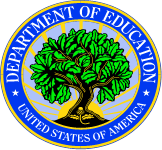 United States Department of Educationoffice of elementary and secondary educationThe Honorable Paolo DeMariaSuperintendent of Public Instruction	Ohio Department of Education25 S. Front StreetColumbus, OH 43215			September 20, 2019Dear Superintendent DeMaria:Thank you for your participation in the U.S. Department of Education’s (the Department’s) assessment peer review process under Title I of the Elementary and Secondary Education Act of 1965 (ESEA), as amended by the Every Student Succeeds Act (ESSA). I appreciate the efforts of the Ohio Department of Education (ODE) to prepare for the English language proficiency (ELP) peer review that occurred in April 2019. Specifically, ODE submitted evidence regarding the English Language Proficiency Assessment for the 21st Century (ELPA21).The Elementary and Secondary Education Act (ESEA) and its implementing regulations require a State to ensure that its local educational agencies (LEAs) provide an annual ELP assessment of all English learners (ELs) in grades K-12 in schools served by the State (ESEA section 1111(b)(2)(G); 34 CFR § 200.6(h)). Specifically, the ESEA requires a State to develop a uniform statewide ELP assessment to measure the ELP of all ELs in the State, including ELs with disabilities, and to provide an alternate ELP assessment (AELPA) for ELs who are students with the most significant cognitive disabilities who cannot participate in the regular ELP assessment even with accommodations (ESEA section 1111(b)(2)(G); 34 CFR § 200.6(h)(1), (5)). The ESEA and its implementing regulations require that a State’s ELP assessments, including the AELPA, be aligned with the State’s ELP standards, provide valid and reliable measures of the State’s ELP standards, and be of adequate technical quality (ESEA section 1111(b)(2)(G); 34 CFR §§ 200.2(b)(2), (b)(4), (b)(5), 200.6(h)(2)). External peer reviewers and Department staff carefully evaluated ODE’s submission and the Department found, based on the evidence received, that this component of your assessment system met some, but not all of the statutory and regulatory requirements of the ESEA. Based on the recommendations from this peer review and our own analysis of the State’s submission, I have determined the following:General ELP assessment (ELPA21): Partially meets requirements of the ESEA, as amended by ESSA. An assessment that partially meets requirements does not meet a number of the requirements of the statute and regulations and ODE will need to provide substantial additional information to demonstrate it meets the requirements. The Department realizes that this was the first time your State was required to provide its ELP assessment for peer review and recognizes that it may take some time to address all of the required items. The specific list of items required for ODE to submit is enclosed with this letter. I also note that ODE did not submit evidence for an AELPA for ELs with significant cognitive disabilities who are unable to take the regular ELP assessment. Within 30 days, ODE must provide a plan and timeline outlining when it will submit all required documentation for ELPA21 peer review and the development and administration of an AELPA, including when this required assessment will be submitted for peer review. Resubmission should occur once all necessary evidence is complete (rather than in multiple submissions). The Department is placing a condition on ODE’s Title I, Part A grant award. The condition shall remain until ODE’s ELP and alternate ELP assessments have been determined to meet all requirements. If adequate progress is not made, the Department may take additional action.  Additionally, the Office of Special Education and Rehabilitative Services (OSERS) will monitor progress on matters pertaining to requirements in the Individuals with Disabilities Education Act (IDEA) related to the participation of students with disabilities in Title I assessments. In particular, OSERS will monitor progress against critical elements 1.4, 4.2, 5.3 and 5.4. Insufficient progress to address such matters may lead OSERS to place a condition on ODE’s Federal fiscal year 2020 IDEA Part B grant award.  The full peer review notes from the review are enclosed. These recommendations to the Department formed the basis of our determination. Please note that the peers’ recommendations may differ from the Department’s feedback; we encourage you to read the full peer notes for additional suggestions and recommendations for improving your assessment system beyond what is noted in the Department’s feedback. Department staff will reach out to your assessment director in the next few days to discuss the peer notes and the Department’s determination and to answer any questions you have. Thank you for your ongoing commitment to improving educational outcomes for all students. I look forward to our continued partnership as we move ahead with this critical work. I appreciate the work you are doing to improve your schools and provide a high-quality education for your students.  If you have any questions, please contact my staff at: ESEA.Assessment@ed.gov.Sincerely, /s/Frank T. BroganAssistant Secretary Elementary and Secondary EducationEnclosurescc:  Lisa Chandler, Director of AssessmentCritical Elements Where Additional Evidence is Needed to Meet the Requirements for Ohio’s Use of the ELPA21 as an English Language Proficiency AssessmentU. S. Department of EducationPeer Review of State Assessment SystemsApril State ELP Assessment Peer Review NotesU. S. Department of EducationOffice of Elementary and Secondary EducationWashington, D.C. 20202Note: Peer review notes provide the combined recommendations of the individual peers to the U.S. Department of Education (Department), based on the statute and regulations, the Department’s peer review guidance, and the peers’ professional judgement of the evidence submitted by the State. These assessment peer review notes, however, do not necessarily reflect the final set of additional evidence, if any, that a State may need to submit to demonstrate that its assessment system meets all of the critical elements for assessment peer review. Although the peer notes inform the Secretary’s consideration of each State’s assessment system, the Department makes the final decision regarding whether the assessment system meets the requirements in the statute and regulations. As a result, these peer notes may not completely align with the final determination made by the Department.ContentsSECTION 1: STATEWIDE SYSTEM OF STANDARDS AND ASSESSMENTS	4Critical Element 1.1 – State Adoption of ELP Standards for All English Learners	4Critical Element 1.2 – Coherent and Progressive ELP Standards that Correspond to the State’s Academic Content Standards	5Critical Element 1.3 – Required Assessments	6Critical Element 1.4 – Policies for Including All Students in Assessments	8Critical Element 1.5 – Meaningful Consultation in the Development of Challenging State Standards and Assessments	9SECTION 2: ASSESSMENT SYSTEM OPERATIONS	10Critical Element 2.1 – Test Design and Development	10Critical Element 2.2 – Item Development	13Critical Element 2.3 – Test Administration	14Critical Element 2.4 – Monitoring Test Administration	16Critical Element 2.5 – Test Security	17Critical Element 2.6 – Systems for Protecting Data Integrity and Privacy	19SECTION 3: TECHNICAL QUALITY – VALIDITY	20Critical Element 3.1 – Overall Validity, Including Validity Based on Content	20Critical Element 3.2 – Validity Based on Linguistic Processes	22Critical Element 3.3 – Validity Based on Internal Structure	23Critical Element 3.4 – Validity Based on Relations to Other Variables	24SECTION 4: TECHNICAL QUALITY – OTHER	25Critical Element 4.1 – Reliability	25Critical Element 4.2 – Fairness and Accessibility	27Critical Element 4.3 – Full Performance Continuum	28Critical Element 4.4 – Scoring	29Critical Element 4.5 – Multiple Assessment Forms	30Critical Element 4.6 – Multiple Versions of an Assessment	31Critical Element 4.7 – Technical Analysis and Ongoing Maintenance	32SECTION 5: INCLUSION OF ALL STUDENTS	33Critical Element 5.1 – Procedures for Including Students with Disabilities	33Critical Element 5.2 – DOES NOT APPLY to ELP Assessment Peer Review	34Critical Element 5.3 – Accommodations	35Critical Element 5.4 – Monitoring Test Administration for Special Populations	37SECTION 6: ELP ACHIEVEMENT STANDARDS AND REPORTING	39Critical Element 6.1 – State Adoption of ELP Achievement Standards for All Students	39Critical Element 6.2 – ELP Achievement Standards Setting	40Critical Element 6.3 –Aligned ELP Achievement Standards	41Critical Element 6.4 – Reporting	42SECTION 7: DOES NOT APPLY TO ELP ASSESSMENT PEER REVIEW	43SECTION 1: STATEWIDE SYSTEM OF STANDARDS AND ASSESSMENTSCritical Element 1.1 – State Adoption of ELP Standards for All English LearnersCritical Element 1.2 – Coherent and Progressive ELP Standards that Correspond to the State’s Academic Content Standards Critical Element 1.3 – Required Assessments Critical Element 1.4 – Policies for Including All Students in AssessmentsCritical Element 1.5 – Meaningful Consultation in the Development of Challenging State Standards and Assessments (Note: this is a new requirement under ESSA, so it does not apply to standards and assessments adopted prior to the passage of ESSA (December 2015)).SECTION 2: ASSESSMENT SYSTEM OPERATIONSCritical Element 2.1 – Test Design and DevelopmentCritical Element 2.2 – Item DevelopmentCritical Element 2.3 – Test AdministrationCritical Element 2.4 – Monitoring Test AdministrationCritical Element 2.5 – Test SecurityCritical Element 2.6 – Systems for Protecting Data Integrity and PrivacySECTION 3: TECHNICAL QUALITY – VALIDITYCritical Element 3.1 – Overall Validity, Including Validity Based on ContentCritical Element 3.2 – Validity Based on Linguistic ProcessesCritical Element 3.3 – Validity Based on Internal StructureCritical Element 3.4 – Validity Based on Relations to Other VariablesSECTION 4: TECHNICAL QUALITY – OTHER 	Critical Element 4.1 – ReliabilityCritical Element 4.2 – Fairness and AccessibilityCritical Element 4.3 – Full Performance ContinuumCritical Element 4.4 – ScoringCritical Element 4.5 – Multiple Assessment FormsCritical Element 4.6 – Multiple Versions of an AssessmentCritical Element 4.7 – Technical Analysis and Ongoing MaintenanceSECTION 5: INCLUSION OF ALL STUDENTSCritical Element 5.1 – Procedures for Including Students with DisabilitiesCritical Element 5.2 – DOES NOT APPLY to ELP Assessment Peer ReviewCritical Element 5.3 – AccommodationsCritical Element 5.4 – Monitoring Test Administration for Special PopulationsSECTION 6: ELP ACHIEVEMENT STANDARDS AND REPORTINGCritical Element 6.1 – State Adoption of ELP Achievement Standards for All StudentsCritical Element 6.2 – ELP Achievement Standards SettingCritical Element 6.3 –Aligned ELP Achievement StandardsCritical Element 6.4 – ReportingSECTION 7: DOES NOT APPLY TO ELP ASSESSMENT PEER REVIEWU. S. Department of EducationPeer Review of State Assessment SystemsApril State ELP Assessment Peer Review NotesU. S. Department of EducationOffice of Elementary and Secondary EducationWashington, D.C. 20202Note: Peer review notes provide the combined recommendations of the individual peers to the U.S. Department of Education (Department), based on the statute and regulations, the Department’s peer review guidance, and the peers’ professional judgement of the evidence submitted by the State. These assessment peer review notes, however, do not necessarily reflect the final set of additional evidence, if any, that a State may need to submit to demonstrate that its assessment system meets all of the critical elements for assessment peer review. Although the peer notes inform the Secretary’s consideration of each State’s assessment system, the Department makes the final decision regarding whether the assessment system meets the requirements in the statute and regulations. As a result, these peer notes may not completely align with the final determination made by the Department.ContentsSECTION 1: STATEWIDE SYSTEM OF STANDARDS AND ASSESSMENTS	4Critical Element 1.1 – State Adoption of ELP Standards for All English Learners	4Critical Element 1.2 – Coherent and Progressive ELP Standards that Correspond to the State’s Academic Content Standards	5Critical Element 1.3 – Required Assessments	6Critical Element 1.4 – Policies for Including All Students in Assessments	7Critical Element 1.5 – Meaningful Consultation in the Development of Challenging State Standards and Assessments	8SECTION 2: ASSESSMENT SYSTEM OPERATIONS	9Critical Element 2.1 – Test Design and Development	9Critical Element 2.2 – Item Development	11Critical Element 2.3 – Test Administration	12Critical Element 2.4 – Monitoring Test Administration	14Critical Element 2.5 – Test Security	15Critical Element 2.6 – Systems for Protecting Data Integrity and Privacy	17SECTION 3: TECHNICAL QUALITY – VALIDITY	18Critical Element 3.1 – Overall Validity, Including Validity Based on Content	18Critical Element 3.2 – Validity Based on Linguistic Processes	20Critical Element 3.3 – Validity Based on Internal Structure	21Critical Element 3.4 – Validity Based on Relations to Other Variables	22SECTION 4: TECHNICAL QUALITY – OTHER	23Critical Element 4.1 – Reliability	23Critical Element 4.2 – Fairness and Accessibility	25Critical Element 4.3 – Full Performance Continuum	26Critical Element 4.4 – Scoring	27Critical Element 4.5 – Multiple Assessment Forms	28Critical Element 4.6 – Multiple Versions of an Assessment	29Critical Element 4.7 – Technical Analysis and Ongoing Maintenance	30SECTION 5: INCLUSION OF ALL STUDENTS	31Critical Element 5.1 – Procedures for Including Students with Disabilities	31Critical Element 5.2 – DOES NOT APPLY to ELP Assessment Peer Review	33Critical Element 5.3 – Accommodations	34Critical Element 5.4 – Monitoring Test Administration for Special Populations	36SECTION 6: ELP ACHIEVEMENT STANDARDS AND REPORTING	38Critical Element 6.1 – State Adoption of ELP Achievement Standards for All Students	38Critical Element 6.2 – ELP Achievement Standards Setting	39Critical Element 6.3 –Aligned ELP Achievement Standards	40Critical Element 6.4 – Reporting	41SECTION 7: DOES NOT APPLY TO ELP ASSESSMENT PEER REVIEW	42SECTION 1: STATEWIDE SYSTEM OF STANDARDS AND ASSESSMENTSCritical Element 1.1 – State Adoption of ELP Standards for All English LearnersCritical Element 1.2 – Coherent and Progressive ELP Standards that Correspond to the State’s Academic Content Standards Critical Element 1.3 – Required Assessments Critical Element 1.4 – Policies for Including All Students in AssessmentsCritical Element 1.5 – Meaningful Consultation in the Development of Challenging State Standards and Assessments (Note: this is a new requirement under ESSA, so it does not apply to standards and assessments adopted prior to the passage of ESSA (December 2015)).SECTION 2: ASSESSMENT SYSTEM OPERATIONSCritical Element 2.1 – Test Design and DevelopmentCritical Element 2.2 – Item DevelopmentCritical Element 2.3 – Test AdministrationCritical Element 2.4 – Monitoring Test AdministrationCritical Element 2.5 – Test SecurityCritical Element 2.6 – Systems for Protecting Data Integrity and PrivacySECTION 3: TECHNICAL QUALITY – VALIDITYCritical Element 3.1 – Overall Validity, Including Validity Based on ContentCritical Element 3.2 – Validity Based on Linguistic ProcessesCritical Element 3.3 – Validity Based on Internal StructureCritical Element 3.4 – Validity Based on Relations to Other Variables  SECTION 4: TECHNICAL QUALITY – OTHER 	Critical Element 4.1 – ReliabilityCritical Element 4.2 – Fairness and AccessibilityCritical Element 4.3 – Full Performance ContinuumCritical Element 4.4 – ScoringCritical Element 4.5 – Multiple Assessment FormsCritical Element 4.6 – Multiple Versions of an AssessmentCritical Element 4.7 – Technical Analysis and Ongoing MaintenanceSECTION 5: INCLUSION OF ALL STUDENTSCritical Element 5.1 – Procedures for Including Students with DisabilitiesCritical Element 5.2 – DOES NOT APPLY to ELP Assessment Peer ReviewCritical Element 5.3 – AccommodationsCritical Element 5.4 – Monitoring Test Administration for Special PopulationsSECTION 6: ELP ACHIEVEMENT STANDARDS AND REPORTINGCritical Element 6.1 – State Adoption of ELP Achievement Standards for All StudentsCritical Element 6.2 – ELP Achievement Standards SettingCritical Element 6.3 –Aligned ELP Achievement StandardsCritical Element 6.4 – ReportingSECTION 7: DOES NOT APPLY TO ELP ASSESSMENT PEER REVIEWCritical ElementAdditional Evidence Needed1.1 – State Adoption of ELP Standards for All English Learners (ELs) For the State’s ELP standards:Evidence that the State has formally adopted K-12 ELP standards for all ELs in public schools in the State (e.g., minute of State Board approval; State superintendent memo to LEAs).1.2 – Coherent and Progressive ELP Standards that Correspond to the State’s Academic Content StandardsFor the State’s ELP standards:Evidence that the standards align to the State academic content standards in science and contain language proficiency expectations that reflect the language needed for ELs to acquire and demonstrate their achievement of the knowledge and skills identified in the State’s academic content standards appropriate to each grade-level/grade-band in science (e.g., provide an independent evaluation of the alignment of the ELP standards with the science academic content standards).1.3 – Required ELP AssessmentsFor the State’s ELP assessment system:Evidence that the State’s assessment system includes an annual general and alternate ELP assessment (aligned with State ELP standards) administered to: All ELs, including ELs with the most significant cognitive disabilities. If the State does not an AELPA, it must provide a timeline when it plans to implement one.1.4 – Policies for Including All ELs in ELP AssessmentsFor the State’s ELP assessment system:See evidence requested in critical element 1.3.2.1 – Test Design and DevelopmentFor ELPA21:Evidence of ELPA21 test blueprints that describe the structure of each assessment in sufficient detail to support the development of assessments that are technically sound, measure the depth and breadth of the State’s ELP standards, and support the intended interpretations and uses of the results such as unredacted blueprints and test form construction guides or evidence that includes but is not limited to the following: Information on how many standards each test form is assessing and how many standards are not assessed by form and grade or grade band. The proportion of hand-scored items by grade-band domain versus the proportion of machine-scored items. A rationale for assessing/not assessing standards.Documentation and a description of how the test blueprints support the intended interpretation and uses of the results.Evidence of processes to ensure that the ELPA21 assessment is tailored to the knowledge and skills included in the State’s ELP standards and reflects appropriate inclusion of the range of complexity found in the standards (e.g., strong, independent evidence of alignment).2.2 – Item DevelopmentFor ELPA21:Evidence that ELPA21 uses reasonable and technically sound procedures to develop and select items to assess student ELP based on the State’s ELP standards in terms of content and language processes (e.g., evidence that ensures that future item development will address gaps identified in the alignment study, specifically the relative lack of items in terms of language and content processes, the lack of items that measure certain standards, and the production of more difficult items for some test forms).2.3 – Test AdministrationFor ELPA21:Evidence that general and special education teachers, paraprofessionals, teachers of ELs, specialized instructional support personnel, and other appropriate staff receive necessary training to administer assessments and know how to administer assessments and know how to make use of appropriate accommodations during assessments for all students with disabilities.2.4 – Monitoring Test AdministrationFor ELPA21:Evidence that the State adequately monitors the administration of the assessments to ensure that standardized test administration procedures are implemented with fidelity across districts and schools (e.g., describe how test administrations are observed by LEAs or SEA staff).2.5 – Test SecurityFor ELPA21:Evidence that ODE has implemented and documented an appropriate set of policies and procedures to prevent test irregularities and ensure the integrity of test results, specifically practices or procedures for maintaining the security of test materials during ELPA21 test development.2.6 – Systems for Protecting Data Integrity and PrivacyFor ELPA21:Evidence that the State has policies and procedures in place to secure student-level assessment data and protect student privacy and confidentiality, including guidelines for districts and schools.Evidence of policies and procedures to protect personally identifiable information about any individual student in reporting, specifically defining the minimum number of students necessary to allow reporting of scores for all students and student groups (e.g., minimum sizes for group reporting within the online reporting tool).3.1 – Overall Validity, including Validity Based on ContentFor ELPA21:Documentation of adequate alignment between ELPA21 and the ELP standards the assessment is designed to measure in terms of language knowledge and skills and the depth and breadth of the State’s ELP standards across all proficiency levels, domains, and modalities identified therein (e.g., unredacted blueprints and test form construction guides; strong evidence of alignment; checklists for reviewing items; item development plans; field test plans).  Documentation of alignment between the State’s ELP standards and the language demands implied by, or explicitly stated in, the State’s academic content standards (e.g., evidence to support the use of the ELPA21 for exit decisions in EL programs).3.2 – Validity Based on Linguistic ProcessesFor ELPA21:Evidence that ELPA21 taps the intended language processes appropriate for each grade level/grade-band as represented in the State’s ELP standards (e.g., results of an independent external alignment study after previous identified gaps have been addressed; or cognitive labs to demonstrate that test items assess the intended linguistic processes).3.3 – Validity Based on Internal StructureFor ELPA21:Validity evidence that the scoring and reporting structures of its assessments are consistent with the sub-domain structures of the State’s ELP standards on which the intended interpretations and uses of results are based (e.g., evidence that there are sufficient numbers of high difficulty items on all domains of the lower grade band tests and on the writing, listening and speaking domains in grade 6-8 and 9-12).4.1 – ReliabilityFor ELPA21:Reliability evidence, specifically evidence of conditional standard error of measurement of ELPA21 (e.g., for students of higher abilities).4.2 – Fairness and accessibilityFor ELPA21:Evidence that ELPA21 has taken reasonable and appropriate steps to ensure that its assessments are accessible to all EL students and fair across student groups, including ELs with disabilities, in the design, development, and analysis (e.g., evidence of item writer training materials that address accessibility; and evidence of processes in the development of accommodated forms of the tests that ensure accessibility for ELs with disabilities).4.3 – Full Performance ContinuumFor ELPA21:Evidence that ELPA21 provides an adequately precise estimate of student performance across the full performance continuum, including performance for EL students with high and low levels of English language proficiency and with different proficiency profiles across the domains of speaking, listening, reading, and writing (e.g., item maps showing difficulty and student ability across the performance continuum in each domain and overall).4.4 – ScoringFor ELPA21:Evidence of established and documented standardized scoring procedures and protocols for the ELPA21 that are designed to produce reliable and meaningful results, facilitate valid score interpretations, and report assessment results in terms of the State’s ELP standards (e.g., detailed information regarding item-level scoring procedures, hand-scoring criteria, and inter-scorer reliability reports).   For ELs who have a disability that precludes assessment in one or more of the required domains, a description of how the State ensures it will ensure that the student is assessed in the remaining domain(s)/component(s) in which it is possible to assess the student, and a description of how this assessment will occur (e.g. a description of how the remaining domain scale scores are combined or weighted).4.6 – Multiple Versions of an AssessmentFor ELPA21:Evidence that the paper and Braille versions of the ELPA21:Followed a design and development process to support comparable interpretations of results for students tested across the versions of the assessments.Documented adequate evidence of comparability of the meaning and interpretations of the assessment results.4.7 – Technical Analysis and Ongoing MaintenanceFor ELPA21:Evidence of a system for monitoring, maintaining, and improving, as needed, the quality of the ELPA21, including clear and technically sound criteria for the analyses of the assessment (e.g., evidence that the 2013 plan for quality assurance has been implemented).5.3 – AccommodationsFor ELPA21:Evidence of a process to individually review and allow exceptional requests for a small number of students who require accommodations beyond those routinely allowed.Evidence that the State ensures that accommodations for all required assessments do not deny ELs with disabilities the opportunity to participate in the assessment and any benefits from participation in the assessment, specifically ELs with the most significant cognitive disabilities.5.4 – Monitoring Test Administration for Special PopulationsFor ELPA21:Evidence that the State monitors test administration in its districts and schools to ensure that appropriate assessments, with or without accommodations, are selected for all students with disabilities and ELs so that they are appropriately included in assessments and receive accommodations that are:  Consistent with the State’s policies for accommodations.Appropriate for addressing a student’s disability or language needs for each assessment administered.Consistent with accommodations provided to the students during instruction and/or practice. Consistent with the assessment accommodations identified by a student’s IEP Team under IDEA, placement team convened under Section 504; or for students covered by Title II of the ADA, the individual or team designated by a district to make these decisions; or another process for an EL.Administered with fidelity to test administration procedures.Monitored for administrations of all required ELP assessments, and AELPA.6.1 – State Adoption of ELP Achievement Standards for All StudentsFor ELPA21:Evidence that the State adopted ELP achievement standards that address the different proficiency levels of ELs (e.g., evidence of formal adoption or implementation of the cut scores for the assessment).6.4 – ReportingFor ELPA21:Evidence of a timeline for reporting results of the ELP assessment to the public, districts, schools and parents.Evidence that reports are available, upon request by a parent who is an individual with a disability as defined by the Americans with Disabilities Act (ADA), in an alternative format accessible to that parent.Critical ElementEvidence (Record document and page # for future reference)Comments/Notes/Questions/Suggestions Regarding State Documentation or Evidence For English language proficiency (ELP) standards:The State formally adopted K-12 ELP standards for all ELs in public schools in the State.N/A: See state-specific evidenceSection 1.1 Summary StatementSection 1.1 Summary StatementSection 1.1 Summary StatementN/A: See state-specific evidence.N/A: See state-specific evidence.N/A: See state-specific evidence.Critical ElementEvidence (Record document and page # for future reference)Comments/Notes/Questions/Suggestions Regarding State Documentation or Evidence For ELP standards:The ELP standards:are derived from the four domains of speaking, listening, reading, and writing; address the different proficiency levels of ELs; and align to the State academic content standards (see definition).  The ELP standards must contain language proficiency expectations that reflect the language needed for ELs to acquire and demonstrate their achievement of the knowledge and skills identified in the State’s academic content standards appropriate to each grade-level/grade-band in at least reading/language arts, mathematics, and science. EL 1.2.1 Council of Chief State School Officers English Language Proficiency Standards Development (2013), pp. 4, 12-19.EL 1.2.2 English Language Proficiency (ELP) Standards (2014), pp. 31-210.EL 1.2.3 Framework for English Language Proficiency Development Standards Corresponding to the Common Core State Standards and the Next Generation Science Standards (CCSSO, 2012).ELPA21 provided evidence about the development of the ELP standards that show that they are derived from the four domains and address different proficiency levels of ELs. The evidence provides support for alignment between the ELP standards and the academic content practices (EL 1.2.2, p. 32-34) rather than between the ELP standards and academic content standards. For States that have adopted the Common Core State Standards for Mathematics and ELA/Literacy and Next Generation Science Standards, peers believe that sufficient evidence is provided that academic content practices correspond to the ELP standards. States that have adopted different standards than Common Core and Next Generation would need to provide additional alignment evidence.Section 1.2 Summary StatementSection 1.2 Summary StatementSection 1.2 Summary StatementIf a member State has adopted standards other than Common Core and Next Generation, they will need to provide additional alignment evidence.___x___ No additional evidence is required (for States with common core reading/language arts and mathematics; and next generation science content standards)If a member State has adopted standards other than Common Core and Next Generation, they will need to provide additional alignment evidence.___x___ No additional evidence is required (for States with common core reading/language arts and mathematics; and next generation science content standards)If a member State has adopted standards other than Common Core and Next Generation, they will need to provide additional alignment evidence.___x___ No additional evidence is required (for States with common core reading/language arts and mathematics; and next generation science content standards)Critical ElementEvidence (Record document and page # for future reference)Comments/Notes/Questions/Suggestions Regarding State Documentation or Evidence The State’s assessment system includes an annual general and alternate ELP assessment (aligned with State ELP standards) administered to:All ELs in grades K-12.ELPA21’s Evidence:EL 1.3.1 White Paper: Developing an Alternate ELPA21 for English Learners with the Most Significant Cognitive DisabilitiesEL 1.3.2 Alt-ELPA21 Theory of ActionEL 1.3.3 Alt-ELPA Participation GuidelinesEL 1.3.4 Accessibility and Accommodations Wish ListEL 1.3.5 Addendum to the ELPA21 Peer Review Submission – January 2019: Alternate ELPA21 (Alt-ELPA21)EL 1.3.6 Classroom Perspectives ReportEL 1.3.7 ICQ - ReportEL 1.3.8 Standards Prioritization EvaluationEL 1.3.9 Talking Points for State Leaders: Alternate English Language Proficiency Standards and AssessmentsEL 1.3.10 Final CCSSO ELP Standards for ELWSCDs Agenda May 2018EL 1.3.11 ELP Standards for ELWSCD Meeting Participant ListEL 1.3.12 Work group 3_ELWSCD language and CCR_CCSSO Project_040618The ELPA21 Consortium provides an annual general ELP assessment, ready to be delivered to ELs in grades K-12, to member states. States will provide evidence of their use of the assessment. Currently, the ELPA21 Consortium is laying the groundwork for the Alternate ELPA21 (Alt-ELPA21) so that member states may include the assessment in their statewide assessment programs.Section 1.3 Summary StatementSection 1.3 Summary StatementSection 1.3 Summary StatementN/A: for consortium review, but evidence may support individual State submissions for ELPA-21.  Consortium acknowledges that AELPA is currently not an operational assessment.N/A: for consortium review, but evidence may support individual State submissions for ELPA-21.  Consortium acknowledges that AELPA is currently not an operational assessment.N/A: for consortium review, but evidence may support individual State submissions for ELPA-21.  Consortium acknowledges that AELPA is currently not an operational assessment.Critical ElementEvidence (Record document and page # for future reference)Comments/Notes/Questions/Suggestions Regarding State Documentation or Evidence The State has policies that require the inclusion of all public elementary and secondary ELs in the State’s ELP assessment, including ELs with disabilities.Reviewed by Department Staff OnlyReviewed by Department Staff OnlySection 1.4 Summary StatementSection 1.4 Summary StatementSection 1.4 Summary StatementN/A: for consortium reviewN/A: for consortium reviewN/A: for consortium reviewCritical ElementEvidence (Record document and page # for future reference)Comments/Notes/Questions/Suggestions Regarding State Documentation or Evidence If the State has developed or amended challenging ELP standards and assessments, the State has conducted meaningful and timely consultation with:State leaders, including the Governor, members of the State legislature and State board of education (if the State has a State board of education).Local educational agencies (including those located in rural areas).Representatives of Indian tribes located in the State. Teachers, principals, other school leaders, charter school leaders (if the State has charter schools), specialized instructional support personnel, paraprofessionals, administrators, other staff, and parents.Reviewed by Department Staff OnlyReviewed by Department Staff OnlySection 1.5 Summary StatementSection 1.5 Summary StatementSection 1.5 Summary StatementN/A for consortium reviewN/A for consortium reviewN/A for consortium reviewCritical ElementEvidence (Record document and page # for future reference)Comments/Notes/Questions/Suggestions Regarding State Documentation or Evidence The State’s test design and test development process is well-suited for the content, is technically sound, aligns the assessments to the depth and breadth of the State’s ELP standards, and includes: Statement(s) of the purposes of the assessments and the intended interpretations and uses of results;Test blueprints that describe the structure of each assessment in sufficient detail to support the development of assessments that are technically sound, measure the depth and breadth of the State’s ELP standards, and support the intended interpretations and uses of the results.Processes to ensure that the ELP assessment is tailored to the knowledge and skills included in the State’s ELP standards and reflects appropriate inclusion of the range of complexity found in the standards.If the State administers computer-adaptive assessments, the item pool and item selection procedures adequately support the test design and intended uses and interpretations of results.If the State administers a computer-adaptive assessment, it makes proficiency determinations with respect to the grade in which the student is enrolled and uses that determination for all reporting.If the State administers a content assessment that includes portfolios, such assessment may be partially administered through a portfolio but may not be entirely administered through a portfolio. Statement of purposes and intended interpretations and uses:EL2.1.2 (ELPA21 Theory of Action, p. 3 and p. 10)Technically sound test blueprints that measure depth and breadth of ELP standards:EL2.1.2.1, ELPA21 Assessment Framework - Summative School Year 2015-2016, p. 7-13EL2.1.2.3a-h Field Test Slots All Form 1A ELPA21 ONLINE Summative Test Form (2017), Kindergarten - grade 12EL2.1.2.4 Blueprint Drafts Phase 3 (2016)Tailored to knowledge and skills in the ELP standards and includes the range of complexity:EL2.1.3.1 Independent Evaluation of the English Language Proficiency Assessment for the 21st Century [ELPA21] Item Pool AlignmentEL 2.1.3.1.1 ELPA21 Internal Memo: ELPA21 2019-2020 Activities(This document is a bullet-point to-do list to address deficiencies in the alignment.)  Computer-adaptive assessments: N/APortfolio assessment: N/AStatement of purposes and intended interpretations and uses:Peers found the evidence for the statement of purposes and intended interpretations and uses to be sufficient.Technically sound test blueprints that measure depth and breadth of ELP standards:Peers reviewed the test blueprint evidence but noted that it was so heavily redacted that it was virtually impossible to determine the extent to which it results in the development of assessments that are technically sound and measure the depth and breadth of ELP standards.Test blueprint, EL 2.1.2.1, Table 5.1 – it is not clear how tasks/points are distributed across standards within a domain. Information is redacted and makes interpretation of tables nearly impossible.Test form planner documents, EL.2.1.2.3a-h heavily redacted so that interpretation is made virtually impossible.EL.2.1.2.4, Blueprint – document heavily redacted.  It’s not possible to evaluate.Tailored to knowledge and skills in the ELP standards and includes the range of complexity:The consortium describes an alignment study that they refer to as “independent” and “external” (EL 2.1.3.1) but it was conducted by CRESST staff. Although it is stated that the staff working on the alignment were not part of the test development, it is certainly not external and an in-house alignment study gives reviewers pause about its independence. The study highlights insufficient alignment in a number of areas. A quote from this document (p. 74) “…showed moderate to large amounts of under-representation for Standards 2, 5, and 6. The only exception was for Standard 2 for Grade Band 4–5, which had adequate coverage. Standard 2 also showed large proportions of potential false negative ratings, both within and across grade bands. Not surprisingly, based on the blueprint results, this was particularly problematic for Grade Band 4–5 as well as the two secondary grade bands.EL 2.1.3.1.1 is a memo indicating how some of the deficiencies reported will be corrected in 2019 and 2020, although no specific timeline is listed, and peers request evidence that the changes remedy the deficiencies. Peers also recommend that future alignment studies be conducted by an external group rather than CRESST.The evidence submitted and in particular the alignment study itself does not provide evidence that shows that each assessment form supports the assertion that each test form contains items that are well aligned to the breadth and depth of the ELP standards, across all proficiency levels, domains, and modalities.Computer-adaptive assessments: N/APortfolio assessment: N/ASection 2.1 Summary StatementSection 2.1 Summary StatementSection 2.1 Summary Statement_x__ The following additional evidence is needed/provide brief rationale:Provide test blueprints that describe the structure of each assessment in sufficient detail to support the development of assessments that are technically sound, measure the depth and breadth of the State’s ELP standards, and support the intended interpretations and uses of the results. This could take the form of unredacted blueprints or, in the case the consortium does not want to provide unredacted documents, evidence that includes but is not limited to the following:Information on how many standards each test form is assessing and how many standards are not assessed by form and grade or grade band.The proportion of hand-scored items by grade-band domain versus the proportion of machine-scored items.Rationale for assessing/not assessing standards.  Description of cognitive complexity of the ELP standards as designed/measured on the assessments.Documentation and description of how the test blueprints support the intended interpretation and uses of the results as expressed in ELPA21’s mission, vision and score reporting specifications (see above).Peers request the results of a new, truly external and independent, alignment study once the changes in EL 2.1.3.1.1 have been implemented. Peers noted that there are additional areas of misalignment indicated in the study that are not addressed in EL 2.1.3.1.1 that should also be rectified. The existing alignment study is also by item pool rather than by form and peers suggest that the alignment evidence submitted in the future be by test form._x__ The following additional evidence is needed/provide brief rationale:Provide test blueprints that describe the structure of each assessment in sufficient detail to support the development of assessments that are technically sound, measure the depth and breadth of the State’s ELP standards, and support the intended interpretations and uses of the results. This could take the form of unredacted blueprints or, in the case the consortium does not want to provide unredacted documents, evidence that includes but is not limited to the following:Information on how many standards each test form is assessing and how many standards are not assessed by form and grade or grade band.The proportion of hand-scored items by grade-band domain versus the proportion of machine-scored items.Rationale for assessing/not assessing standards.  Description of cognitive complexity of the ELP standards as designed/measured on the assessments.Documentation and description of how the test blueprints support the intended interpretation and uses of the results as expressed in ELPA21’s mission, vision and score reporting specifications (see above).Peers request the results of a new, truly external and independent, alignment study once the changes in EL 2.1.3.1.1 have been implemented. Peers noted that there are additional areas of misalignment indicated in the study that are not addressed in EL 2.1.3.1.1 that should also be rectified. The existing alignment study is also by item pool rather than by form and peers suggest that the alignment evidence submitted in the future be by test form._x__ The following additional evidence is needed/provide brief rationale:Provide test blueprints that describe the structure of each assessment in sufficient detail to support the development of assessments that are technically sound, measure the depth and breadth of the State’s ELP standards, and support the intended interpretations and uses of the results. This could take the form of unredacted blueprints or, in the case the consortium does not want to provide unredacted documents, evidence that includes but is not limited to the following:Information on how many standards each test form is assessing and how many standards are not assessed by form and grade or grade band.The proportion of hand-scored items by grade-band domain versus the proportion of machine-scored items.Rationale for assessing/not assessing standards.  Description of cognitive complexity of the ELP standards as designed/measured on the assessments.Documentation and description of how the test blueprints support the intended interpretation and uses of the results as expressed in ELPA21’s mission, vision and score reporting specifications (see above).Peers request the results of a new, truly external and independent, alignment study once the changes in EL 2.1.3.1.1 have been implemented. Peers noted that there are additional areas of misalignment indicated in the study that are not addressed in EL 2.1.3.1.1 that should also be rectified. The existing alignment study is also by item pool rather than by form and peers suggest that the alignment evidence submitted in the future be by test form.Critical ElementEvidence (Record document and page # for future reference)Comments/Notes/Questions/Suggestions Regarding State Documentation or Evidence The State uses reasonable and technically sound procedures to develop and select items to:Assess student English language proficiency based on the State’s ELP standards in terms of content and language processes.EL 2.1.2.1 ELPA21 Assessment Framework - Summative School Year 2015-2016 (pp. 19-25) EL 2.2.1 ELPA21 Item Development Plan Version 2.0 (2014)EL 2.2.2a-f ELPA21 Task and Item Specifications, Kindergarten through Grades 9-12 (2016)EL 2.2.3 ELPA21 Item Writer Training Plan (2014)EL 2.2.4 Editorial Review Plan (2014)EL 2.2.5 Editorial Style Guide (2019)EL 2.2.6 Item Development Process Report (2015)EL 2.2.7 Item Cognitive Laboratory Report (2015) – related to technology-enhanced items onlyEL 2.2.8 Spring 2015 ELPA21 Field Test Technical Report (2016), pp. 13-16.EL 2.2.9 Item Analysis and Calibration (2017)Peers found item development procedures sufficient; however, in light of the alignment study results described in critical element 2.1 above, peers have concerns about selection and inclusion of more difficult items, lack of items in terms of language and content processes, and lack of items measuring certain standards. Section 2.2 Summary StatementSection 2.2 Summary StatementSection 2.2 Summary Statement__x_ The following additional evidence is needed/provide brief rationale:Evidence showing how the consortium will address the lack of difficult items, items measuring certain standards, and items on some language and content processes (e.g., there were no interactive items in some grade bands, and all grade bands had under-representation of items testing the interactive modality.) Analyses also revealed that alignment “met or exceeded the Grade Band 4–5 blueprint specifications for only nine of the 17 traits.” (EL 2.1.3.1, p. 50). Peers recommend that the consortium identify the cause(s) of these issues and determine whether their item writing process needs to be modified accordingly.__x_ The following additional evidence is needed/provide brief rationale:Evidence showing how the consortium will address the lack of difficult items, items measuring certain standards, and items on some language and content processes (e.g., there were no interactive items in some grade bands, and all grade bands had under-representation of items testing the interactive modality.) Analyses also revealed that alignment “met or exceeded the Grade Band 4–5 blueprint specifications for only nine of the 17 traits.” (EL 2.1.3.1, p. 50). Peers recommend that the consortium identify the cause(s) of these issues and determine whether their item writing process needs to be modified accordingly.__x_ The following additional evidence is needed/provide brief rationale:Evidence showing how the consortium will address the lack of difficult items, items measuring certain standards, and items on some language and content processes (e.g., there were no interactive items in some grade bands, and all grade bands had under-representation of items testing the interactive modality.) Analyses also revealed that alignment “met or exceeded the Grade Band 4–5 blueprint specifications for only nine of the 17 traits.” (EL 2.1.3.1, p. 50). Peers recommend that the consortium identify the cause(s) of these issues and determine whether their item writing process needs to be modified accordingly.Critical ElementEvidence (Record document and page # for future reference)Comments/Notes/Questions/Suggestions Regarding State Documentation or Evidence The State implements policies and procedures for standardized test administration; specifically, the State:Has established and communicates to educators clear, thorough and consistent standardized procedures for the administration of its assessments, including administration with accommodations;  Has established procedures to ensure that general and special education teachers, paraprofessionals, teachers of ELs, specialized instructional support personnel, and other appropriate staff receive necessary training to administer assessments and know how to administer assessments, including, as necessary, alternate assessments, and know how to make use of appropriate accommodations during assessments for all students with disabilities;If the State administers technology-based assessments, the State has defined technology and other related requirements, included technology-based test administration in its standardized procedures for test administration, and established contingency plans to address possible technology challenges during test administration.Clear, thorough and consistent standardized procedures for the administration of its assessments, including administration with accommodations:EL 2.3.1.1a-f Assessment Guides, Kindergarten through Grades 9-12EL 2.3.1.2 Accessibility and Accommodations Manual (2018-19)EL 2.3.1.3 Quick Start Checklists (2016)EL 2.3.1.4 Test Coordinator's Manual (2016)EL 2.3.1.5a-f Directions for Administration, Paper and Pencil, Kindergarten through Grades 9-12 EL 2.5.1.2a-f Directions for Administration, Braille Version, Kindergarten through Grades 9-12 EL 2.5.1.3a-b Directions for Administration ELPA21 Summative Writing Supplement (Spring 2018, Kindergarten and Grade 1)EL 2.5.1.4 ELPA21 Spring 2018 Summative Test Administration Manual (TAM) for Online Testing (2018)Procedures to ensure that appropriate teachers and personnel can administer the assessments and use appropriate accommodations:EL 2.3.2.1 Training Webinar Plan (2016)EL 2.3.2.2 Accessibility Features and Accommodations (2016)EL 2.3.2.3 Administration Site Overview (2016)EL 2.3.2.4 Student Testing Experience (2016)EL 2.3.2.5 Student Testing Session (2016)EL 2.3.2.6 Testing Lab Management (2016)EL 2.3.2.7 Platform Overview (2016)EL 2.3.2.8 Troubleshooting (2016)EL 2.3.2.9 Workstation Preparation (2016)EL 2.3.2.10 Interactive Demos Access Instructions (2016)Defined requirements and contingency plans for technology-based assessments:EL 2.3.3.1 Operational Hardware SpecificationsEL 2.3.3.2 Operational Headset SpecificationsEL 2.3.2.8 Troubleshooting (2016)EL 2.5.1.4 ELPA21 Spring 2018 Summative Test Administration Manual (TAM) for Online Testing (2018), pp. 7, 24, and 41.Clear, thorough and consistent standardized procedures for the administration of its assessments, including administration with accommodations:ELPA 21 established clear, thorough and consistent standardized procedures for the administration of its assessments, including administration with accommodations. Peers commend the consortium for the detailed documentation for all versions of the assessment. The participating states are responsible for communicating these procedures to educators. However, see comments on section 5.3.Procedures to ensure that appropriate teachers and personnel can administer the assessments and use appropriate accommodations:ELPA 21 presented sufficient evidence demonstrating that teachers (including teachers of SWDs and ELs) and other appropriate personnel can be provided with a variety of training materials necessary to administer the ELP assessment including the use of appropriate accommodations. The participating states are responsible for providing such training to appropriate personnel; state-specific evidence will be needed to complement the consortium evidence in this regard.Defined requirements and contingency plans for technology-based assessments:ELPA 21 created documents addressing technology requirements (hardware, headsets) as well as a document addressing possible technology challenges (troubleshooting). In addition, the TAM for online testing addresses the possible issues that may arise during the online testing session.Section 2.3 Summary StatementSection 2.3 Summary StatementSection 2.3 Summary Statement_x__ No additional evidence is required No additional evidence is required from the consortium. However, State-specific evidence should be reviewed regarding 1) how test administration procedures are communicated to educators and 2) how appropriate personnel are trained to administer the test._x__ No additional evidence is required No additional evidence is required from the consortium. However, State-specific evidence should be reviewed regarding 1) how test administration procedures are communicated to educators and 2) how appropriate personnel are trained to administer the test._x__ No additional evidence is required No additional evidence is required from the consortium. However, State-specific evidence should be reviewed regarding 1) how test administration procedures are communicated to educators and 2) how appropriate personnel are trained to administer the test.Critical ElementEvidence (Record document and page # for future reference)Comments/Notes/Questions/Suggestions Regarding State Documentation or Evidence The State adequately monitors the administration of its State assessments to ensure that standardized test administration procedures are implemented with fidelity across districts and schools.  Monitoring of test administration should be demonstrated for all assessments in the State system: the general ELP assessments and the AELPA.EL 2.4.1 ELPA21 2017-18 Summative AlertsThe online administration of ELPA21 is monitored by the testing vendor, which receives and processes alerts of test irregularities. The state in which the irregularity occurs, the date of the occurrence, item identification, grade level, language domain, and student identification number, as well as the recorded response the reflects the irregularity are noted.Section 2.4 Summary StatementSection 2.4 Summary StatementSection 2.4 Summary StatementN/A for consortium review.  This evidence can support a State specific submission for use of the ELPA21, but in and of itself is not sufficient to meet the requirements for this critical element.  States will need to supplement this evidence.N/A for consortium review.  This evidence can support a State specific submission for use of the ELPA21, but in and of itself is not sufficient to meet the requirements for this critical element.  States will need to supplement this evidence.N/A for consortium review.  This evidence can support a State specific submission for use of the ELPA21, but in and of itself is not sufficient to meet the requirements for this critical element.  States will need to supplement this evidence.Critical ElementEvidence (Record document and page # for future reference)Comments/Notes/Questions/Suggestions Regarding State Documentation or Evidence The State has implemented and documented an appropriate set of policies and procedures to prevent test irregularities and ensure the integrity of test results through:Prevention of any assessment irregularities, including maintaining the security of test materials (both during test development and at time of test administration), proper test preparation guidelines and administration procedures, incident-reporting procedures, consequences for confirmed violations of test security, and requirements for annual training at the district and school levels for all individuals involved in test administration;Detection of test irregularities;Remediation following any test security incidents involving any of the State’s assessments;Investigation of alleged or factual test irregularities.     Application of test security procedures to the general ELP assessments and the AELPA.EL 2.5.1.1 ELPA21 Implementation Manual (2017-18), pp. 14-27, 35-36, 40-41, 44, Appendices A, B, C, and D.EL 2.3.1.5a-f Directions for Administration, Paper and Pencil, Kindergarten through Grades 9-12 (2017-18) EL 2.5.1.2a-f Directions for Administration, Braille Version, Kindergarten through Grades 9-12 (2017-18) EL 2.5.1.3a-b Directions for Administration ELPA21 Summative Writing Supplement, Kindergarten and Grade 1 (Spring 2018)EL 2.3.1.2 Accessibility and Accommodations Manual (2018-19), Appendix E.EL 2.5.1.4 ELPA21 Spring 2018 Summative Test Administration Manual (TAM) for Online Testing, pp. 2, 36.EL 2.5.1.5 Data Sharing Agreement (2017)Prevention of assessment irregularities:Submitted documents focus on prevention of assessment irregularities during test administration. There is a lack of evidence/description of how security of test materials is maintained during test development. States will need to provide evidence of the use/application of the ELPA21-prepared documents and guidelines or alternate processes for the prevention of assessment irregularities during test administration.Detection of test irregularities:Peers could not locate a description or recommendation for the application of data forensics for the detection of test irregularities.  Routine data analytics to detect test irregularities should be conducted. This is possibly conducted at the State level and State-specific evidence should be reviewed.Remediation following test security incidents:For the remediation following any test security incidents, examples of actions following a breach should be provided. Peers did not see evidence of the availability of breach forms. Also, if an item is breached, are tests rescored without that item? It would be helpful to provide documentation of how breaches are handled at the consortium level. ELPA 21 states that test security is a matter to be supervised by each member State.  However, there are instances where test security breaches can cross state borders.  As such, there appears to be the need for consortium-wide oversight of some matters. For example, if there is a breach in one state, it could be expected that the consortium assists in evaluating whether the assessment item should be deactivated (or some other action taken) for all states.  Consortium-wide data analyses after test administration can also assist in ensuring that a possible irregularity or breach of an item, did not impact test results.It was not clear to peers whether all scoring is centralized or is State-specific. State-provided scoring evidence should be reviewed with test security in mind.Investigation of irregularities:This is left to the States; no consortium-provided documentation was provided. State-specific evidence will need to be reviewed.N/A: there is not currently an AELPA in place.Section 2.5 Summary StatementSection 2.5 Summary StatementSection 2.5 Summary Statementx__ The following additional evidence is needed/provide brief rationale:The consortium should provide evidence of test security during the test development process.Member States will need to provide evidence regarding scoring and test security, data forensics that may be conducted, and processes for investigating and remedying irregularities.x__ The following additional evidence is needed/provide brief rationale:The consortium should provide evidence of test security during the test development process.Member States will need to provide evidence regarding scoring and test security, data forensics that may be conducted, and processes for investigating and remedying irregularities.x__ The following additional evidence is needed/provide brief rationale:The consortium should provide evidence of test security during the test development process.Member States will need to provide evidence regarding scoring and test security, data forensics that may be conducted, and processes for investigating and remedying irregularities.Critical ElementEvidence (Record document and page # for future reference)Comments/Notes/Questions/Suggestions Regarding State Documentation or Evidence The State has policies and procedures in place to protect the integrity and confidentiality of its test materials, test-related data, and personally identifiable information, specifically:To protect the integrity of its test-related data in test administration, scoring, storage and use of results;To secure student-level assessment data and protect student privacy and confidentiality, including guidelines for districts and schools; To protect personally identifiable information about any individual student in reporting, including defining the minimum number of students necessary to allow reporting of scores for all students and student groups.Protect integrity of test-related data in test administration:EL 2.5.1.1 ELPA21 Implementation Manual (2017-18), pp. 14-27, 35-36, 40-41, 44, Appendices A, B, C, and D.Secure student-level assessment data:EL 2.5.1.1 ELPA21 Implementation Manual (2017-18, pp. 17-27, Appendix AEL 2.5.1.4 ELPA21 Spring 2018 Summative Test Administration Manual (TAM) for Online Testing, p. 1.EL 2.5.1.5 Data Sharing Agreement (2017)Protect personally identifiable information:The consortium’s narrative states, “Additionally, states are able to configure their reports of ELPA21 scores to suppress and/or de-identify data to protect students' PII as required by state policies.” Minimum N sizes are determined by the State.Protect integrity of test-related data in test administration:ELPA21 provided evidence of sample procedures for protecting data integrity to member States; State-specific evidence should be reviewed.Secure student-level assessment data:ELPA21 provided some guidance on student-level data security to member States; State-specific evidence should be reviewed as well, to determine to what extent this guidance is transmitted to districts and schools and followed.Protect personally identifiable information:State-specific evidence regarding individual student data and minimum N sizes should be reviewed.Section 2.6 Summary StatementSection 2.6 Summary StatementSection 2.6 Summary Statement_x__ No additional evidence is required from the consortium; however, State-specific evidence should be reviewed regarding all of the points of this critical element._x__ No additional evidence is required from the consortium; however, State-specific evidence should be reviewed regarding all of the points of this critical element._x__ No additional evidence is required from the consortium; however, State-specific evidence should be reviewed regarding all of the points of this critical element.Critical ElementEvidence (Record document and page # for future reference)Comments/Notes/Questions/Suggestions Regarding State Documentation or Evidence The State has documented adequate overall validity evidence for its assessments consistent with nationally recognized professional and technical testing standards. The State’s validity evidence includes evidence that:The State’s ELP assessments measure the knowledge and skills specified in the State’s ELP standards, including:  Documentation of adequate alignment between the State’s ELP assessment and the ELP standards the assessment is designed to measure in terms of language knowledge and skills, the depth and breadth of the State’s ELP standards, across all proficiency levels, domains, and modalities identified therein;  Documentation of alignment (as defined) between the State’s ELP standards and the language demands implied by, or explicitly stated in, the State’s academic content standards;If the State administers an AELPA aligned with alternate ELP achievement standards, the assessment shows adequate linkage to the State’s ELP standards in terms of content match (i.e., no unrelated content) and that the breadth of content and linguistic complexity determined in test design is appropriate for ELs who are students with the most significant cognitive disabilities.EL 1.3.5 Addendum to the ELPA21 Peer Review Submission – January 2019: Alternate ELPA21 (Alt-ELPA21)EL 2.1.2 ELPA21 Theory of Action (2014), pp. 5, 10EL 3.1.1 A Quality Assurance Plan for ELPA21EL 2.1.2.1 ELPA21 Assessment Framework-Summative School Year 2015-2016EL 2.1.2.1 ELPA21 Assessment Framework-Summative School Year 2015-2016, pp. 7-13, 16, 24-25EL 2.1.3.1 Independent Evaluation of the English Language Proficiency Assessment for the 21st Century (ELPA21) Item Pool Alignment (2019),EL 2.2.2 a-f ELPA21 Task and Item Specification GuidelinesEL 2.2.3 Item Writer Training PlanEL 2.2.6 Item Development Process Report, pp. 49-50, Appendix AEL 2.1.3.1.1 ELPA21 Internal Memo: ELPA21 2019-2020 Activities (2019)N/A: There is no AELPA.See comments in section 2.1 above. EL 2.2.1, p. 3 references an appendix that peers could not locate: “See Appendix A for the Checklist for Reviewing Items.”The ELPA narrative indicates that EL 2.2.1 “shows item development and field test plan to ensure coverage of, and alignment to, ELP Standards (p. 8)” but p. 8 is a table of deliverables rather than an item development and field test plan.Peers could not locate validity evidence supporting the use of the assessment results for arguably its most important use: an exit from the EL program.The quality assurance plan (EL 3.1.1) is just that, a plan. Has it been implemented? Documentation to this effect should be provided.N/A: There is no AELPA.Section 3.1 Summary StatementSection 3.1 Summary StatementSection 3.1 Summary Statement_x__ The following additional evidence is needed/provide brief rationale:See required additional evidence in section 2.1.Checklist for Reviewing Items and Item Development and Field Test Plan referenced in submission but not located by Peers.Documentation that the assessment results support exit decisions for the EL program. Documentation that the quality assurance plan (EL 3.1.1) has been implemented._x__ The following additional evidence is needed/provide brief rationale:See required additional evidence in section 2.1.Checklist for Reviewing Items and Item Development and Field Test Plan referenced in submission but not located by Peers.Documentation that the assessment results support exit decisions for the EL program. Documentation that the quality assurance plan (EL 3.1.1) has been implemented._x__ The following additional evidence is needed/provide brief rationale:See required additional evidence in section 2.1.Checklist for Reviewing Items and Item Development and Field Test Plan referenced in submission but not located by Peers.Documentation that the assessment results support exit decisions for the EL program. Documentation that the quality assurance plan (EL 3.1.1) has been implemented.Critical ElementEvidence (Record document and page # for future reference)Comments/Notes/Questions/Suggestions Regarding State Documentation or Evidence The State has documented adequate validity evidence that its assessments tap the intended language processes appropriate for each grade level/grade-band as represented in the State’s ELP standards.EL 2.1.3.1, Independent Evaluation of the English Language Proficiency Assessment for the 21st Century (ELPA21) Item Pool AlignmentEL 2.1.3.1.1, ELPA 21 Internal Memo: ELPA21 2019-2020 ActivitiesSee comments in critical element 2.1 above. The alignment study (EL 2.1.3.1) clearly shows that the assessments do not tap some intended language processes successfully, and EL 2.1.3.1.1 indicates some steps the consortium plans to take to address these deficiencies. Deficiencies listed not only in 2.1.3.1.1 but also more broadly in 2.1.3.1 need to be addressed. An independent and external alignment study after changes have been made or more complete cognitive labs (other than just of the technology-enhanced items in EL 2.2.7) could address this critical element.Section 3.2 Summary StatementSection 3.2 Summary StatementSection 3.2 Summary Statement_x__ The following additional evidence is needed/provide brief rationale:Results of an independent and external alignment study after deficiencies are addressed or more complete cognitive labs (not limited to the technology-enhanced items in EL 2.2.7)._x__ The following additional evidence is needed/provide brief rationale:Results of an independent and external alignment study after deficiencies are addressed or more complete cognitive labs (not limited to the technology-enhanced items in EL 2.2.7)._x__ The following additional evidence is needed/provide brief rationale:Results of an independent and external alignment study after deficiencies are addressed or more complete cognitive labs (not limited to the technology-enhanced items in EL 2.2.7).Critical ElementEvidence (Record document and page # for future reference)Comments/Notes/Questions/Suggestions Regarding State Documentation or Evidence The State has documented adequate validity evidence that the scoring and reporting structures of its assessments are consistent with the sub-domain structures of the State’s ELP standards on which the intended interpretations and uses of results are based.EL 3.3.1, ELPA21 2017-18 Technical Report, Part 1EL 3.3.2, ELPA21 2017-18 Technical Report Part 2_Nebraska ExampleEL 3.3.1 (p. 32) states, “The pooled analysis results are included in Section 11 in the appendix for pooled analysis. It shows that the student abilities are generally higher than the test difficulties in all domain tests, except the grades 6–8 and grades 9–12 reading tests where the test difficulties well match student abilities.” This issue must be addressed.Peers also could not locate Table S24.1 (referenced in EL 3.3.1).Section 3.3 Summary StatementSection 3.3 Summary StatementSection 3.3 Summary Statement_x__ The following additional evidence is needed/provide brief rationale:Peers request that the consortium address the issues raised above (e.g., by developing more difficult items in domains and grade levels where those are lacking) and provide data of their quality in a subsequent technical report._x__ The following additional evidence is needed/provide brief rationale:Peers request that the consortium address the issues raised above (e.g., by developing more difficult items in domains and grade levels where those are lacking) and provide data of their quality in a subsequent technical report._x__ The following additional evidence is needed/provide brief rationale:Peers request that the consortium address the issues raised above (e.g., by developing more difficult items in domains and grade levels where those are lacking) and provide data of their quality in a subsequent technical report.Critical ElementEvidence (Record document and page # for future reference)Comments/Notes/Questions/Suggestions Regarding State Documentation or Evidence The State has documented adequate validity evidence that the State’s assessment scores are related as expected with other variables.EL 3.4.1 ELPA21 Summative Assessment Validity Evidence Regarding Relationships of Test Results with Other Variables (2019), pp. 2-14EL 3.4.1 provides some evidence of a relationship between ELPA scores and teacher ratings as well as between assessment scores of EL and English only students. The data from the teacher rating study indicates a mismatch between proficiency levels on the ELP and teacher ratings. EL 3.4.1, p.13: “Across all grade bands, teachers judged a higher proportion of students to be proficient. The differences between teachers and ELPA21 are particularly large in the 6-8 and 9-12 grade bands”.A quote from the ELPA 21 submission (p. 51): “ELPA21’s first operational administration was the spring of 2016, with item calibrations finalized in the spring of 2017 Therefore, there are few data available to examine the relationship between the scores on ELPA21 with other assessments. In addition, there are not data yet available to investigate the relationship between ELPA21 scores and college entrance and performance outcomes.”Peers request evidence showing the relationship between ELP scores and other measures (e.g., content tests, college entrance exams, etc.)Section 3.4 Summary StatementSection 3.4 Summary StatementSection 3.4 Summary Statement_x__ The following additional evidence is needed/provide brief rationale:Although the consortium provided some limited evidence about the relationship between ELP scores and teacher ratings, peers request additional evidence showing the relationship between ELP scores and other measures (e.g., content tests, college entrance exams, etc.) The consortium’s submission indicates that research was underway at the time of submission (p. 52 of the narrative states, “Research that has studied how ELPA21 scores relate to other variables with similar constructs, growth on the same construct, and how one score scale can predict outcomes on other assessments is in progress across consortium member states.” Peers request the results of such research._x__ The following additional evidence is needed/provide brief rationale:Although the consortium provided some limited evidence about the relationship between ELP scores and teacher ratings, peers request additional evidence showing the relationship between ELP scores and other measures (e.g., content tests, college entrance exams, etc.) The consortium’s submission indicates that research was underway at the time of submission (p. 52 of the narrative states, “Research that has studied how ELPA21 scores relate to other variables with similar constructs, growth on the same construct, and how one score scale can predict outcomes on other assessments is in progress across consortium member states.” Peers request the results of such research._x__ The following additional evidence is needed/provide brief rationale:Although the consortium provided some limited evidence about the relationship between ELP scores and teacher ratings, peers request additional evidence showing the relationship between ELP scores and other measures (e.g., content tests, college entrance exams, etc.) The consortium’s submission indicates that research was underway at the time of submission (p. 52 of the narrative states, “Research that has studied how ELPA21 scores relate to other variables with similar constructs, growth on the same construct, and how one score scale can predict outcomes on other assessments is in progress across consortium member states.” Peers request the results of such research.Critical ElementEvidence (Record document and page # for future reference)Comments/Notes/Questions/Suggestions Regarding State Documentation or Evidence The State has documented adequate reliability evidence for its assessments for the following measures of reliability for the State’s student population overall and each student group consistent with nationally recognized professional and technical testing standards.  If the State’s assessments are implemented in multiple States, measures of reliability for the assessment overall and each student group consistent with nationally recognized professional and technical testing standards, including: Test reliability of the State’s assessments estimated for its student population (for ELP assessments, including any domain or component sub-tests, as applicable);Overall and conditional standard error of measurement of the State’s assessments, including any domain or component sub-tests, as applicable;Consistency and accuracy of estimates in categorical classification decisions for the cut scores, achievement levels or proficiency levels based on the assessment results;For computer-adaptive tests, evidence that the assessments produce test forms with adequately precise estimates of an EL’s English proficiency.Test reliability:EL 3.3.1 ELPA21 2017-18 Technical Report Part 1, p. 17.EL 3.3.2 ELPA21 2017-18 Technical Report Part 2_Nebraska Example, Section 6 Figures S6.1 – S6.10, Section 7 Figures S7.1 – S7.6, Section 8 Figures S8.1, S8.2.Overall and conditional SEMs:EL 3.3.1 ELPA21 2017-18 Technical Report Part 1. p. 18.EL 3.3.2 ELPA21 2017-18 Technical Report Part 2, Section 6 Figures S6.1 – S6.10, Section 7 Figures S7.1 – S76. Consistency and accuracy estimates:EL 3.3.1 ELPA21 2017-18 Technical Report Part 1, pp.18-20.EL 3.3.2 ELPA21 2017-18 Technical Report Part 2_Nebraska Example, Section 8 Figures S8.1, S8.2.N/A: ELPA21 is not computer-adaptive.General note:The consortium references EL 3.3.2 “Nebraska Example”. It is unclear the extent to which the sample data from Nebraska is representative of the consortium as a whole.Peers noted that many of the figures in the Technical Report rely on color distinctions that render them not universally accessible (e.g., EL 3.3.2, p. 100). The consortium might want to consider adding text and tables or redesigning figures to address this accessibility concern.Test reliability:Reliability information is provided for the online assessment, which is the majority of the administrations, by domain. It is unclear whether Braille and paper versions are based on the same items. Data on the reliability of those alternate forms is not provided.Although marginal reliabilities are generally in the acceptable range, there are some instances in the EL 3.3.2 report that are lower (e.g., grade 1 listening, p. 100).Overall and conditional SEMs are included by domain (EL 3.3.2, p. 111-116)Peers noted that there is more measurement error among higher ability students based on the CSEMs. Peers believe this is likely a result of the lack of a sufficient number of difficult items. See comments in critical element 2.1.A quote from EL 3.3.1 (p. 27), “Classification accuracy (CA) analysis investigates how precisely students are classified into each performance level. By definition, classification consistency (CC) analysis investigates how consistently students are classified into each performance level across two independent administrations of equivalent forms. Since obtaining test scores from two independent administrations is not feasible due to issues such as logistics and cost constraints, the CC index is computed with the assumption that the same test is independently administered twice to the same group of students. For information on classification accuracy and consistency see p. 27-30.”Peers recommend that the consortium conduct a study to get classification consistency data based on two independent administrations of equivalent forms.Regarding the CCs provided, they seem low (dropping below .7 and at times, below .5 or .6). Classification accuracy and consistency is in general lower for cuts 3 and 4 than for cuts 1 and 2.N/A: ELPA21 is not computer-adaptive.Section 4.1 Summary StatementSection 4.1 Summary StatementSection 4.1 Summary Statement_x__ The following additional evidence is needed/provide brief rationale:Refer to comments in critical element 2.1 related to test development, especially related to students at higher proficiency levels and its potential impact on CSEMs._x__ The following additional evidence is needed/provide brief rationale:Refer to comments in critical element 2.1 related to test development, especially related to students at higher proficiency levels and its potential impact on CSEMs._x__ The following additional evidence is needed/provide brief rationale:Refer to comments in critical element 2.1 related to test development, especially related to students at higher proficiency levels and its potential impact on CSEMs.Critical ElementEvidence (Record document and page # for future reference)Comments/Notes/Questions/Suggestions Regarding State Documentation or Evidence For all State ELP assessments, assessments should be developed, to the extent practicable, using the principles of universal design for learning (UDL) (see definition). For ELP assessments, the State has taken reasonable and appropriate steps to ensure that its assessments are accessible to all EL students and fair across student groups, including ELs with disabilities, in their design, development, and analysis. EL 3.1.1, A Quality Assurance Plan for ELPA21: Gathering the Evidence to Evaluate Validity, Reliability, Fairness, and Utility (2013)EL 2.1.2 ELPA21 Theory of Action (2014), p. 5.EL 2.1.2.1 ELPA21 Assessment Framework- Summative School Year 2015-2016, pp. 14-15.EL2.2.1 Item Development Plan (2014), pp. 1-4.EL 2.3.1.2 Accessibility and Accommodations Manual (2018-2019)Peers identified evidence of steps to ensure the accessibility of the online assessment. However, peers could only locate a statement regarding item writer training and Universal Design (EL 2.2.1, p. 1-4), not the contents of such training. Peers request item writer training materials to better be able to determine how central this is in the test design.Regarding fairness, peers note that DIF statistics are provided for the online assessment, but could not locate them for Braille and paper versions. This is probably the result of small N sizes for those versions, but this should be indicated clearly.Peers noted that there is relatively less documentation of the development of Braille and paper versions of the test, as well as the extent to which accommodations do (or do not) make the test accessible.Section 4.2 Summary StatementSection 4.2 Summary StatementSection 4.2 Summary Statement__x_ The following additional evidence is needed/provide brief rationale:Peers request item writer training materials to better be able to determine how central UDL is in the test design.Further documentation that specifically addresses the fairness and accessibility of the ELP assessment for ELs with disabilities.__x_ The following additional evidence is needed/provide brief rationale:Peers request item writer training materials to better be able to determine how central UDL is in the test design.Further documentation that specifically addresses the fairness and accessibility of the ELP assessment for ELs with disabilities.__x_ The following additional evidence is needed/provide brief rationale:Peers request item writer training materials to better be able to determine how central UDL is in the test design.Further documentation that specifically addresses the fairness and accessibility of the ELP assessment for ELs with disabilities.Critical ElementEvidence (Record document and page # for future reference)Comments/Notes/Questions/Suggestions Regarding State Documentation or Evidence The State has ensured that each assessment provides an adequately precise estimate of student performance across the full performance continuum for ELP assessments, including performance for EL students with high and low levels of English language proficiency and with different proficiency profiles across the domains of speaking, listening, reading, and writing.EL 2.2.8 Spring 2015 ELPA21 Field Test Technical Report (2016), Table 3.3, p. 16; pp. 19-25.EL 3.1.1.2 ELPA21 Standard Setting Technical Report (2016)EL 3.1.1.3a-f Standard Setting Workshop Materials (IOIBs) EL 2.1.1.1 2017-18 Summative Score Reporting SpecificationsEL 3.3.1 ELPA21 2017-18 Technical Report Part 1EL 3.3.2 ELPA21 2017-18 Technical Report Part 2_Nebraska ExamplePeers could not locate item maps showing item difficulty and student ability across the continuum in each domain and overall. The CSEMs (addressed in critical element 4.1) would suggest that there is not adequate precision, at least at higher levels of student proficiency.Section 4.3 Summary StatementSection 4.3 Summary StatementSection 4.3 Summary Statement_x__ The following additional evidence is needed/provide brief rationale:Item maps showing item difficulty and student ability across the continuum in each domain and overall (by grade/grade span)._x__ The following additional evidence is needed/provide brief rationale:Item maps showing item difficulty and student ability across the continuum in each domain and overall (by grade/grade span)._x__ The following additional evidence is needed/provide brief rationale:Item maps showing item difficulty and student ability across the continuum in each domain and overall (by grade/grade span).Critical ElementEvidence (Record document and page # for future reference)Comments/Notes/Questions/Suggestions Regarding State Documentation or Evidence The State has established and documented standardized scoring procedures and protocols for its assessments (and for ELP assessments, any applicable domain or component sub-tests) that are designed to produce reliable and meaningful results, facilitate valid score interpretations, and report assessment results in terms of the State’s ELP standards.   For ELP assessments, if an English learner has a disability that precludes assessment of the student in one or more of the required domains/components (listening, speaking, reading, and writing) such that there are no appropriate accommodations for the affected domain(s)/component(s), the State must provide a description of how it will ensure that the student is assessed in the remaining domain(s)/component(s) in which it is possible to assess the student, and a description of how this will occur. EL 3.3.1, ELPA21 2017-18 Technical Report Part 1EL 2.3.1.2, Accessibility and Accommodations Manual, p. 13Peers found that the evidence on scoring procedures was vague. For instance, in EL 3.3.1, p. 43 there is a mention of interscorer reliability reports, but these do not seem to have been provided, nor do guidelines about what is considered acceptable or what is done in cases of disagreement. More detailed scoring information is required for both machine-scored and hand-scored items.State-specific evidence should be reviewed regarding domain exemptions. It is the State’s determination whether a student should be exempted from a domain; the consortium only provides guidance about how to score an assessment and determine proficiency in cases where a student has been exempted from a domain.Some peers believed that the consortium should have a guidance document regarding when domain exemptions should be granted.Section 4.4 Summary StatementSection 4.4 Summary StatementSection 4.4 Summary Statement__x_ The following additional evidence is needed/provide brief rationale:The consortium should provide detailed information regarding item-level scoring procedures, hand-scoring criteria, and inter-scorer reliability reports.State-specific evidence should be reviewed regarding domain exemptions.__x_ The following additional evidence is needed/provide brief rationale:The consortium should provide detailed information regarding item-level scoring procedures, hand-scoring criteria, and inter-scorer reliability reports.State-specific evidence should be reviewed regarding domain exemptions.__x_ The following additional evidence is needed/provide brief rationale:The consortium should provide detailed information regarding item-level scoring procedures, hand-scoring criteria, and inter-scorer reliability reports.State-specific evidence should be reviewed regarding domain exemptions.Critical ElementEvidence (Record document and page # for future reference)Comments/Notes/Questions/Suggestions Regarding State Documentation or Evidence If the State administers multiple forms of ELP assessments within or across grade-spans, ELP levels, or school years, the State ensures that all forms adequately represent the State’s ELP standards and yield consistent score interpretations such that the forms are comparable within and across settings.The consortium’s narrative indicates that the three forms (A, B, and C) of the online assessment are “nearly identical” because they use the same items in different orders.EL 2.2.9 Item Analysis and Calibration (2017)EL 4.5.2 ELPA21 Internal Memo: IRT Calibration Implications (2019).EL 4.5.2, p. 1: “The total of 2113 items were concurrently calibrated…” In spite of concurrent calibration procedures, some peers thought that item ordering could potentially affect student ability estimates.Section 4.5 Summary StatementSection 4.5 Summary StatementSection 4.5 Summary Statement_x__ No additional evidence is required._x__ No additional evidence is required._x__ No additional evidence is required.Critical ElementEvidence (Record document and page # for future reference)Comments/Notes/Questions/Suggestions Regarding State Documentation or Evidence If the State administers any of its assessments in multiple versions within a subject area (e.g., online versus paper-based delivery), grade level, or school year, the State:Followed a design and development process to support comparable interpretations of results for students tested across the versions of the assessments;Documented adequate evidence of comparability of the meaning and interpretations of the assessment results.EL 2.1.2.1 ELPA21 Assessment Framework - Summative School Year 2015-2016 (p. 15)EL 2.1.2.3 a-f Field Test Slots All Form 1A ELPA21 ONLINE Summative Test Form (2017)EL 2.2.2a-f ELPA21 Task and Item Specifications (2016) EL 2.2.6 Item Development Process Report (2015), pp. 53-56EL 2.2.9 Item Analysis and Calibration (2017)EL 3.3.3 ELPA21 AAA TMT Review of Items Showing Differential Item Functioning for English Language Learners with DisabilitiesEL 4.6.1 ELPA21_Summative_and_Screener_PP_Style Guide_TB_020218EL 4.6.2 Examples of Paper-based Representation of Online ItemsEL 4.6.3 a-f ELPA21 Paper and Pencil Summative Test Form Planners (2017)EL 4.6.4 A Data-informed, Judgment-based Procedure for Linking Cut Scores on Alternative Assessment FormatsEL 4.6.5 a-f ELPA21 Braille Summative Test Form Planners (2017) Peers could not locate sufficient evidence about the design and development process of paper and Braille forms to determine whether they support comparable interpretations of results across versions.Evidence could include data such as whether the same blueprint is used, what number of items from the online version must be modified for paper/Braille versions.Peers could not locate adequate evidence of comparability of the meaning and interpretations of the assessment results. This could be achieved with further details about the test design and development of the Braille and paper/pencil versions.Section 4.6 Summary StatementSection 4.6 Summary StatementSection 4.6 Summary Statement_x__ The following additional evidence is needed/provide brief rationale:Details about the design and development process of paper and Braille forms to justify the comparability of different versions._x__ The following additional evidence is needed/provide brief rationale:Details about the design and development process of paper and Braille forms to justify the comparability of different versions._x__ The following additional evidence is needed/provide brief rationale:Details about the design and development process of paper and Braille forms to justify the comparability of different versions.Critical ElementEvidence (Record document and page # for future reference)Comments/Notes/Questions/Suggestions Regarding State Documentation or Evidence The State:Has a system for monitoring, maintaining, and improving, as needed, the quality of its assessment system, including clear and technically sound criteria for the analyses of all of the assessments in its assessment system (i.e., general assessments and alternate assessments), andEvidence of adequate technical quality is made public, including on the State’s website.The consortium’s narrative indicates, “At its inception, ELPA21 developed a quality assurance plan that outlined the required steps to evaluate the technical quality of its assessment system including test development, implementation, interpretation, and use of results (EL 3.1.1 A Quality Assurance Plan for ELPA21 (2013)).This plan serves as a conceptual framework for identifying, collecting, and evaluating evidence concerning the fairness of testing procedures, the reliability of test scores, and the validity of test-based interpretations. The development of a continuous quality assurance plan would follow the general approach of EL 3.1.1.” (p. 83).Consortium-provided evidence in this section was not relevant:EL 4.7.2.1 Alt-ELPA A Path Forward (ASES-ELL SCASS) October 2017EL 4.7.2.2 Fairness in Testing ELs and ELSWDs_MCEL 4.7.2.3 Fairness in Testing ELs and ELSWDs_NSPeers could not locate evidence that the plan outlined in EL 3.1.1 has been implemented, although the timeline (p. 19) indicates that the plan should have been implemented in 2016. Consultation with the governing bodies as outlined in the consortium’s narrative is appropriate, but it does not constitute a systematic plan.Although the consortium provided some evidence in this section of presentations to CCSSO and some public documents on the ELPA21 website, it is not evidence of technical quality. State-provided evidence should be reviewed for this portion of critical element.Section 4.7 Summary StatementSection 4.7 Summary StatementSection 4.7 Summary Statement_x__ The following additional evidence is needed/provide brief rationale:The consortium should provide a systematic quality control plan or data showing that a plan like the one in EL 3.1.1 has in fact been implemented.State-specific evidence should be reviewed to determine whether information about technical quality of the test is made public, including on the State’s website._x__ The following additional evidence is needed/provide brief rationale:The consortium should provide a systematic quality control plan or data showing that a plan like the one in EL 3.1.1 has in fact been implemented.State-specific evidence should be reviewed to determine whether information about technical quality of the test is made public, including on the State’s website._x__ The following additional evidence is needed/provide brief rationale:The consortium should provide a systematic quality control plan or data showing that a plan like the one in EL 3.1.1 has in fact been implemented.State-specific evidence should be reviewed to determine whether information about technical quality of the test is made public, including on the State’s website.Critical ElementEvidence (Record document and page # for future reference)Comments/Notes/Questions/Suggestions Regarding State Documentation or Evidence The State has in place procedures to ensure the inclusion of all public elementary and secondary school students with disabilities in the State’s assessment system.  Decisions about how to assess students with disabilities must be made by a student’s IEP Team under IDEA, the placement team under Section 504, or the individual or team designated by a district to make that decision under Title II of the ADA, as applicable, based on each student’s individual abilities and needs.For ELP assessments, policies that require the inclusion of an EL with a disability that precludes assessment of the student in one or more of the required domains (speaking, listening, reading, and writing) such that there are no appropriate accommodations for the affected component (the State must assess the student’s English language proficiency based on the remaining components in which it is possible to assess the student).N/A: State-specific (although the consortium provided some additional evidence)Section 5.1 Summary StatementSection 5.1 Summary StatementSection 5.1 Summary Statement___ No additional evidence is required for the consortium. ___ No additional evidence is required for the consortium. ___ No additional evidence is required for the consortium. Critical ElementEvidence (Record document and page # for future reference)Comments/Notes/Questions/Suggestions Regarding State Documentation or Evidence Note: This critical element does not apply to ELP assessments, as the requirements only apply to the inclusion of ELs in academic assessments.N/ASection 5.2 Summary StatementSection 5.2 Summary StatementSection 5.2 Summary StatementN/AN/AN/ACritical ElementEvidence (Record document and page # for future reference)Comments/Notes/Questions/Suggestions Regarding State Documentation or Evidence The State makes available appropriate accommodations and ensures that its assessments are accessible to students with disabilities and ELs, including ELs with disabilities. Specifically, the State:Ensures that appropriate accommodations are available for ELs;Has determined that the accommodations it provides (1) are appropriate and effective for meeting the individual student’s need(s) to participate in the assessments, (2) do not alter the construct being assessed,  and (3) allow meaningful interpretations of results and comparison of scores for students who need and receive accommodations and students who do not need and do not receive accommodations;  Has a process to individually review and allow exceptional requests for a small number of students who require accommodations beyond those routinely allowed.Ensures that accommodations for all required assessments do not deny students with disabilities or ELs the opportunity to participate in the assessment and any benefits from participation in the assessment.EL 2.3.1.2 Accessibility and Accommodations Manual (2018-19), pp. 2-3, 6-15, Figure 1, Appendices C-EEL 2.3.1.2 Accessibility and Accommodations Manual (2018-19), p. 9, Appendix BEL 2.2.8 Spring 2015 ELPA21 Field Test Technical Report (2016), pp. 13-16.EL 3.3.3 (Redacted) ELPA21 AAA TMT Review of Items Showing Differential Item Functioning for English Language Learners with Disabilities According to the consortium’s narrative (p. 93), exceptional requests are handled by the States.From the consortium’s narrative: “ELPA21 acknowledges that each member state, consistent with its state policy and practice, is responsible for ensuring accommodations for all assessments do not deny students the opportunity to participate in the assessment and any benefits from participation in the assessment.” (p. 93). Peers believe that the consortium has made available an appropriate list of accommodations for ELs on the ELPA21.Some peers believe that insufficient evidence was provided showing the effectiveness of accommodations and that the accommodations “allow meaningful interpretations of results and comparison of scores for students who need and receive accommodations and students who do not need and do not receive accommodations.”EL 2.3.1.2 indicates that some accommodations may not be used consistently across member States, rendering comparisons of ELPA21 scores problematic. Specifically, some vendors allow unlimited replays in the Listening domain (p. 14) and unlimited re-recordings in the Speaking domain (p. 13) as a normal part of test administration, while for others it is an accommodation. Peers suggest that the consortium have a standardized policy that would help ensure consistency. Also, some vendors allow all universal features to be disabled (p. i) whereas others do not. State-provided evidence should be reviewed regarding exceptional requests.The consortium does not currently play a role in reviewing or allowing exceptional requests. Peers recommend that the consortium have a mechanism by which any exceptional accommodations that occur multiple times can be discussed at the consortium level and be added to the standard list of accommodations as deemed appropriate.State-provided evidence should be reviewed regarding the extent to which accommodations for all required assessments do not deny students the opportunities to participate in the assessment and any benefits from participation in the assessment.Section 5.3 Summary StatementSection 5.3 Summary StatementSection 5.3 Summary Statement_x__ The following additional evidence is needed/provide brief rationale:Peers request that the consortium consider providing a standardized policy that would help ensure consistency regarding the use of re-plays and re-recordings as part of the normal test administration or as an accommodation.State-provided evidence should be reviewed regarding exceptional requests.State-provided evidence should be reviewed regarding the extent to which accommodations for all required assessments do not deny students the opportunities to participate in the assessment and any benefits from participation in the assessment._x__ The following additional evidence is needed/provide brief rationale:Peers request that the consortium consider providing a standardized policy that would help ensure consistency regarding the use of re-plays and re-recordings as part of the normal test administration or as an accommodation.State-provided evidence should be reviewed regarding exceptional requests.State-provided evidence should be reviewed regarding the extent to which accommodations for all required assessments do not deny students the opportunities to participate in the assessment and any benefits from participation in the assessment._x__ The following additional evidence is needed/provide brief rationale:Peers request that the consortium consider providing a standardized policy that would help ensure consistency regarding the use of re-plays and re-recordings as part of the normal test administration or as an accommodation.State-provided evidence should be reviewed regarding exceptional requests.State-provided evidence should be reviewed regarding the extent to which accommodations for all required assessments do not deny students the opportunities to participate in the assessment and any benefits from participation in the assessment.Critical ElementEvidence (Record document and page # for future reference)Comments/Notes/Questions/Suggestions Regarding State Documentation or Evidence The State monitors test administration in its districts and schools to ensure that appropriate assessments, with or without accommodations, are selected for all students with disabilities and ELs so that they are appropriately included in assessments and receive accommodations that are:  Consistent with the State’s policies for accommodations;Appropriate for addressing a student’s disability or language needs for each assessment administered;Consistent with accommodations provided to the students during instruction and/or practice; Consistent with the assessment accommodations identified by a student’s IEP Team under IDEA, placement team convened under Section 504; or for students covered by Title II of the ADA, the individual or team designated by a district to make these decisions; or another process for an EL; Administered with fidelity to test administration procedures;Monitored for administrations of all required ELP assessments, and AELPA.Although the responsibility for monitoring test administration for special populations falls largely to the member States, the consortium provided some evidence in this critical element (but this is just general documentation produced by ELPA21 to ensure consistent administration procedures across States): EL 2.3.1.1a-f Assessment Guides (2016)EL 2.3.1.4 Test Coordinator's Manual (2016)EL 2.3.2.5 Student Testing Session (2016)EL 2.3.2.9 Workstation Preparation (2016)EL 2.3.1.2 Accessibility and Accommodations Manual (2018-2019), p. 3, Appendices C, D, E.EL 2.3.2.2 Accessibility Features and Accommodations (2016)State-provided evidence regarding monitoring test administration for special populations should be reviewed. Section 5.4 Summary StatementSection 5.4 Summary StatementSection 5.4 Summary Statement__x_ No additional evidence is required from the consortium. However, State-specific evidence regarding monitoring test administration for special populations should be reviewed.__x_ No additional evidence is required from the consortium. However, State-specific evidence regarding monitoring test administration for special populations should be reviewed.__x_ No additional evidence is required from the consortium. However, State-specific evidence regarding monitoring test administration for special populations should be reviewed.Critical ElementEvidence (Record document and page # for future reference)Comments/Notes/Questions/Suggestions Regarding State Documentation or Evidence For ELP standards: The State adopted ELP achievement standards that address the different proficiency levels of ELs;If the State has developed alternate ELP achievement standards, it has adopted them only for ELs who are students with the most significant cognitive disabilities who cannot participate in the regular ELP assessment even with appropriate accommodations.N/A: State-specificSection 6.1 Summary StatementSection 6.1 Summary StatementSection 6.1 Summary StatementN/A: State-specific evidence should be reviewed for this critical element.N/A: State-specific evidence should be reviewed for this critical element.N/A: State-specific evidence should be reviewed for this critical element.Critical ElementEvidence (Record document and page # for future reference)Comments/Notes/Questions/Suggestions Regarding State Documentation or Evidence The State used a technically sound method and process that involved panelists with appropriate experience and expertise for setting:ELP achievement standards and, as applicable, alternate ELP achievement standards, such that: Cut scores are developed for every grade/grade band, content domain/language domain, and/or composite for which proficiency-level scores are reported.EL 3.1.1.2 ELPA21 Standard Setting Technical ReportN/A: There are no alternate ELP achievement standards at this time.The bookmark standard setting method was used and panelists had appropriate diversity and expertise.Cut scores were developed for every grade/grade band and language domain for which proficiency-level scores are reported.As peers noted in section 4.1, some evidence (e.g., CSEMs) suggests that some cut scores may have been set too high, especially at cuts 3 and 4. Peers request that the consortium evaluate the cut scores.Section 6.2 Summary StatementSection 6.2 Summary StatementSection 6.2 Summary Statement_x__ The following additional evidence is needed/provide brief rationale:Evaluate the cut scores, particularly at cuts 3 and 4._x__ The following additional evidence is needed/provide brief rationale:Evaluate the cut scores, particularly at cuts 3 and 4._x__ The following additional evidence is needed/provide brief rationale:Evaluate the cut scores, particularly at cuts 3 and 4.Critical ElementEvidence (Record document and page # for future reference)Comments/Notes/Questions/Suggestions Regarding State Documentation or Evidence For ELP achievement standards: The State has ensured that ELP assessment results are expressed in terms that are clearly aligned with the State’s ELP standards, and its ELP performance-level descriptors.If the State has adopted alternate ELP achievement standards for ELs who are students with the most significant cognitive disabilities, the alternate ELP achievement standards should be linked to the State’s grade-level/grade-band ELP standards, and should reflect professional judgment of the highest ELP achievement standards possible for ELs who are students with the most significant cognitive disabilities.EL 1.2.2 English Language Proficiency (ELP) Standards, p. 10EL 2.1.1.1 ELPA21 2017-18 Summative Score Reporting Specifications, pp.13-18EL 2.2.6 Item Development Process Report, p.20EL 3.1.1.1 ELP Standards at a Glance, p. 1EL 3.1.1.2 ELPA21 Standard Setting Technical Report, pp. 11-20, 26-27, 73-75, 79EL 3.2.3 Achievement Level Descriptors K-12.The State has not adopted alternate ELP achievement standards for ELs with the most significant cognitive disabilities. According to the timeline in EL 1.3.1 (p. 23), the Alt ELP standards were being created between January and December 2018 and will be “acknowledged” by States in 2019, and implemented in 2020. Peers found the consortium-provided evidence shows that ELPA21 assessment results are clearly aligned with the consortium’s ELP standards.Section 6.3 Summary StatementSection 6.3 Summary StatementSection 6.3 Summary Statement_x__ No additional evidence is required _x__ No additional evidence is required _x__ No additional evidence is required Critical ElementEvidence (Record document and page # for future reference)Comments/Notes/Questions/Suggestions Regarding State Documentation or Evidence The State reports its assessment results for all students assessed, and the reporting facilitates timely, appropriate, credible, and defensible interpretations and uses of those results by parents, educators, State officials, policymakers and other stakeholders, and the public.The State reports to the public its assessment results on English language proficiency for all ELs including the number and percentage of ELs attaining ELP.For the ELP assessment, the State provides coherent and timely information about each student’s attainment of the State’s ELP standards to parents that:  Reports the ELs’ English proficiency in terms of the State’s grade level/grade-band ELP standards (including performance-level descriptors);Are provided in an understandable and uniform format;Are, to the extent practicable, written in a language that parents and guardians can understand or, if it is not practicable to provide written translations to a parent or guardian with limited English proficiency, are orally translated for such parent or guardian;Upon request by a parent who is an individual with a disability as defined by the ADA, as amended, are provided in an alternative format accessible to that parent.Primary responsibility for score reporting falls to the member States, but the consortium provided some documentation of “guidance for member states to provide to vendors for incorporating ELPA21 into state scoring, reporting, and data systems.” (EL 2.1.1.1, p. 6)EL 2.1.1.1 ELPA21 2017-18 Summative Score Reporting Specifications, pp. 22 -27.EL 3.3.1 ELPA21 2017-18 Technical Report Part 1EL 6.4.1 Issue Brief Reporting_4-9-14 (v2), pp. 1, 2, 4.EL 2.1.1.2 Summative Score Reporting Specifications, pp. 22-25EL 3.3.1 ELPA21 2017-18 Technical Report Part 1, p. 28EL 6.4.1 Issue Brief Reporting_4-9-14 (v2), pp. 4-7EL 4.7.1.13 was not cited in this section but it discusses ongoing research that ELPA is doing to make score reports more useful and informative for teachers and parents.EL 4.7.1.12 Technical Advisory Committee Meeting Notes was not cited in this critical element either, but peers found that it contained relevant information since there were recommendations for improving score reports (p. 21). Sample score reports were not provided in the consortium submission. Therefore, State-provided evidence should be reviewed for all aspects of this critical element.Peers recommend that the consortium develop score report templates in consultation with member States and taking into consideration evidence from its ongoing research (EL 4.7.1.13) and TAC (EL 4.7.1.12).Section 6.4 Summary StatementSection 6.4 Summary StatementSection 6.4 Summary Statement_x__ No additional evidence is required from the consortium. However, State-provided evidence should be reviewed for all aspects of this critical element._x__ No additional evidence is required from the consortium. However, State-provided evidence should be reviewed for all aspects of this critical element._x__ No additional evidence is required from the consortium. However, State-provided evidence should be reviewed for all aspects of this critical element.Critical ElementEvidence (Record document and page # for future reference)Comments/Notes/Questions/Suggestions Regarding State Documentation or Evidence For English language proficiency (ELP) standards:The State formally adopted K-12 ELP standards for all ELs in public schools in the State.Ohio Department of Education (ODE) website:https://education.ohio.gov/Topics/Student-Supports/English-Learners/Teaching-English-Language-Learners/Ohio-English-Language-Proficiency-ELP-Standards (first paragraph)ODE newsletter update - ELP standards operationalThe Peers acknowledge the evidence provided, but did not find direct evidence of State Board approval of the standards.The State must submit direct evidence of State Board approval of the standards (e.g., State Board minutes, etc.).Section 1.1 Summary StatementSection 1.1 Summary StatementSection 1.1 Summary Statement___ No additional evidence is required or__X_ The following additional evidence is needed/provide brief rationale:The State must submit direct evidence of the standards that have State Board approval.___ No additional evidence is required or__X_ The following additional evidence is needed/provide brief rationale:The State must submit direct evidence of the standards that have State Board approval.___ No additional evidence is required or__X_ The following additional evidence is needed/provide brief rationale:The State must submit direct evidence of the standards that have State Board approval.Critical ElementEvidence (Record document and page # for future reference)Comments/Notes/Questions/Suggestions Regarding State Documentation or Evidence For ELP standards:The ELP standards:are derived from the four domains of speaking, listening, reading, and writing; address the different proficiency levels of ELs; and align to the State academic content standards (see definition).  The ELP standards must contain language proficiency expectations that reflect the language needed for ELs to acquire and demonstrate their achievement of the knowledge and skills identified in the State’s academic content standards appropriate to each grade-level/grade-band in at least reading/language arts, mathematics, and science. Ohio ELP Standards, front matter pp. 34-38Ohio ELP Standards, example of grade-level correspondence pp. 39-40.The evidence provided appears to meet the requirements of this Critical Element.The ten ELP standards are derived from the four language domains and address five different proficiency levels. They are aligned to the Ohio Learning Standards and contain language proficiency expectations that are necessary to acquire and demonstrate knowledge and skills described in the academic content standards in math, ELA, and science.Section 1.2 Summary StatementSection 1.2 Summary StatementSection 1.2 Summary Statement__X_ No additional evidence is required or___ The following additional evidence is needed/provide brief rationale:[list additional evidence needed w/brief rationale]__X_ No additional evidence is required or___ The following additional evidence is needed/provide brief rationale:[list additional evidence needed w/brief rationale]__X_ No additional evidence is required or___ The following additional evidence is needed/provide brief rationale:[list additional evidence needed w/brief rationale]Critical ElementEvidence (Record document and page # for future reference)Comments/Notes/Questions/Suggestions Regarding State Documentation or Evidence The State’s assessment system includes an annual general and alternate ELP assessment (aligned with State ELP standards) administered to:All ELs in grades K-12.ODE website:Ohio State Tests-OELPA assessmentFAQ-Who takes OELPA?Evidence clearly states that all ELs must participate in an annual ELP assessment.However, the evidence does not indicate that the State has  have an AELPA for ELs with significant cognitive disabilities.  While the State has documented its efforts to test all Els, it has not submitted an alternate ELP assessment (AELPA) for ELs with significant cognitive disabilities for this peer review.Section 1.3 Summary StatementSection 1.3 Summary StatementSection 1.3 Summary Statement_X  The following additional evidence is needed/provide brief rationale:evidence that the State includes ELs with significant cognitive disabilities in Statewide ELP assessment, either through the general ELP assessment or an alternate ELP assessment (AELPA)._X  The following additional evidence is needed/provide brief rationale:evidence that the State includes ELs with significant cognitive disabilities in Statewide ELP assessment, either through the general ELP assessment or an alternate ELP assessment (AELPA)._X  The following additional evidence is needed/provide brief rationale:evidence that the State includes ELs with significant cognitive disabilities in Statewide ELP assessment, either through the general ELP assessment or an alternate ELP assessment (AELPA).Critical ElementEvidence (Record document and page # for future reference)Comments/Notes/Questions/Suggestions Regarding State Documentation or Evidence The State has policies that require the inclusion of all public elementary and secondary ELs in the State’s ELP assessment, including ELs with disabilities.Ohio Administrative Code 3301-13-02(A)(6)
Administering required state tests at the designated gradesOELPA Accessibility ManualOverview, p. 1Specific information throughout, p.1-10Ohio’s Code 3301-13-02 Administering required state tests at the designated grades.Evidence provides assurances that all Els are assessed with the ELP assessment, and clearly states that all students, including all Els must participate in statewide assessment, including the ELP assessment.Other evidences reinforce Ohio’s policies regarding the inclusion of all Els in ELP assessment. As noted above in 1.3, the State does not an AELPA.Section 1.4 Summary StatementSection 1.4 Summary StatementSection 1.4 Summary StatementX  As also noted in critical element 1.3, the following additional evidence is needed/provide brief rationale:evidence that the State includes ELs with significant cognitive disabilities in Statewide ELP assessment, either through the general ELP assessment or an alternate ELP assessment (AELPA).X  As also noted in critical element 1.3, the following additional evidence is needed/provide brief rationale:evidence that the State includes ELs with significant cognitive disabilities in Statewide ELP assessment, either through the general ELP assessment or an alternate ELP assessment (AELPA).X  As also noted in critical element 1.3, the following additional evidence is needed/provide brief rationale:evidence that the State includes ELs with significant cognitive disabilities in Statewide ELP assessment, either through the general ELP assessment or an alternate ELP assessment (AELPA).Critical ElementEvidence (Record document and page # for future reference)Comments/Notes/Questions/Suggestions Regarding State Documentation or Evidence If the State has developed or amended challenging ELP standards and assessments, the State has conducted meaningful and timely consultation with:State leaders, including the Governor, members of the State legislature and State board of education (if the State has a State board of education).Local educational agencies (including those located in rural areas).Representatives of Indian tribes located in the State. Teachers, principals, other school leaders, charter school leaders (if the State has charter schools), specialized instructional support personnel, paraprofessionals, administrators, other staff, and parents.Ohio stated that their ELP Standards and assessments have not been amended or recently developed since ESSA was enactedOhio’s ELP standards and OELPA were implemented prior to the passage of ESSA, so this critical element does not apply in this review.Section 1.5 Summary StatementSection 1.5 Summary StatementSection 1.5 Summary Statement_X__ No additional evidence is required because the critical element does not apply to this review._X__ No additional evidence is required because the critical element does not apply to this review._X__ No additional evidence is required because the critical element does not apply to this review.Critical ElementEvidence (Record document and page # for future reference)Comments/Notes/Questions/Suggestions Regarding State Documentation or Evidence The State’s test design and test development process is well-suited for the content, is technically sound, aligns the assessments to  the depth and breadth of the State’s ELP standards, and includes: Statement(s) of the purposes of the assessments and the intended interpretations and uses of results;Test blueprints that describe the structure of each assessment in sufficient detail to support the development of assessments that are technically sound, measure the depth and breadth of the State’s ELP standards, and support the intended interpretations and uses of the results.Processes to ensure that the ELP assessment is tailored to the knowledge and skills included in the State’s ELP standards and reflects appropriate inclusion of the range of complexity found in the standards.If the State administers computer-adaptive assessments, the item pool and item selection procedures adequately support the test design and intended uses and interpretations of results.If the State administers a computer-adaptive assessment, it makes proficiency determinations with respect to the grade in which the student is enrolled and uses that determination for all reporting.If the State administers a content assessment that includes portfolios, such assessment may be partially administered through a portfolio but may not be entirely administered through a portfolio. 2.1.4 and 2.1.5Ohio does not administer a computer-adaptive ELP assessment.2.1.6Ohio does not administer an ELP assessment that includes portfolios.The Peers acknowledge that the State does not administer computer-adaptive or portfolio assessments, and defer to the Consortium submission for the remainder of this Critical Element.Section 2.1 Summary StatementSection 2.1 Summary StatementSection 2.1 Summary StatementX    No additional evidence is required from the State based on peer review of the State submission or ___ The following additional evidence is needed/provide brief rationale:[list additional evidence needed w/brief rationale]X    No additional evidence is required from the State based on peer review of the State submission or ___ The following additional evidence is needed/provide brief rationale:[list additional evidence needed w/brief rationale]X    No additional evidence is required from the State based on peer review of the State submission or ___ The following additional evidence is needed/provide brief rationale:[list additional evidence needed w/brief rationale]Critical ElementEvidence (Record document and page # for future reference)Comments/Notes/Questions/Suggestions Regarding State Documentation or Evidence The State uses reasonable and technically sound procedures to develop and select items to:Assess student English language proficiency based on the State’s ELP standards in terms of content and language processes.The Peers defer to the Consortium submission for the remainder of this Critical Element.Section 2.2 Summary StatementSection 2.2 Summary StatementSection 2.2 Summary Statement__X_   No additional evidence is required from the State based on peer review of the State submission or ___ The following additional evidence is needed/provide brief rationale:[list additional evidence needed w/brief rationale]__X_   No additional evidence is required from the State based on peer review of the State submission or ___ The following additional evidence is needed/provide brief rationale:[list additional evidence needed w/brief rationale]__X_   No additional evidence is required from the State based on peer review of the State submission or ___ The following additional evidence is needed/provide brief rationale:[list additional evidence needed w/brief rationale]Critical ElementEvidence (Record document and page # for future reference)Comments/Notes/Questions/Suggestions Regarding State Documentation or Evidence The State implements policies and procedures for standardized test administration; specifically, the State:Has established and communicates to educators clear, thorough and consistent standardized procedures for the administration of its assessments, including administration with accommodations;  Has established procedures to ensure that general and special education teachers, paraprofessionals, teachers of ELs, specialized instructional support personnel, and other appropriate staff receive necessary training to administer assessments and know how to administer assessments, including, as necessary, alternate assessments, and know how to make use of appropriate accommodations during assessments for all students with disabilities;If the State administers technology-based assessments, the State has defined technology and other related requirements, included technology-based test administration in its standardized procedures for test administration, and established contingency plans to address possible technology challenges during test administration.2.3.1 and 2.3.2Test Coordinator ManualTest Administration ManualOELPA Accessibility ManualOhio’s Accessibility ManualDomain ExemptionsTIDE Tasks for Test CoordinatorsOnline System Requirements2.3.3Online System RequirementsTechnical Specifications ManualSecure Browser Installation ManualThe Peers did not find evidence of training being provided beyond the existence of various manuals. It is unclear to us how the State follows through to assure knowledge of and compliance with published requirements. The Peers are certain that the State provides some form of training (e.g., mandatory sessions for District Test Coordinators and other LEA personnel, webinars, etc.) but did not find evidence of these events (training seminar agenda, sign-in logs, contractual requirements for vendors to provide training, etc.) Evidence such as this must be provided. If a train-the-trainer model is used, the State must submit guidance describing when and how trainers must disseminate information through their jurisdictions.The Peers recognize that the Consortium also may have provided evidence regarding this Critical Element and suggest that the State might reference such evidence if this is the case.Section 2.3 Summary StatementSection 2.3 Summary StatementSection 2.3 Summary Statement___ No additional evidence is required or__X_ The following additional evidence is needed/provide brief rationale:The State must provide evidence describing when and how training is provided to LEA personnel.___ No additional evidence is required or__X_ The following additional evidence is needed/provide brief rationale:The State must provide evidence describing when and how training is provided to LEA personnel.___ No additional evidence is required or__X_ The following additional evidence is needed/provide brief rationale:The State must provide evidence describing when and how training is provided to LEA personnel.Critical ElementEvidence (Record document and page # for future reference)Comments/Notes/Questions/Suggestions Regarding State Documentation or Evidence The State adequately monitors the administration of its State assessments to ensure that standardized test administration procedures are implemented with fidelity across districts and schools.  Monitoring of test administration should be demonstrated for all assessments in the State system: the general ELP assessments and the AELPA.Ohio monitors test administration through tracking help desk calls to its testing vendor and to the state department and addressing any issues that may arise in order to ensure standardized administration. In addition, Ohio reviews test administration processes with numerous stakeholder and advisory groups including the following:English Learner Advisory Committee – reviews and discusses issues with the OELPA and related areas such as English Language Proficiency Standards and recommends actions; members include English language program administrators and teachers; Technical Advisory Committee – reviews and discusses OELPA technical issues and recommends actions; members include national experts on large-scale testing;Test Steering Committee – reviews and discusses issues with the OELPA administration and recommends actions; members include district test coordinators; andOELPA Working Group – reviews and discusses issues with OELPA administration and makes decisions or sends the issue to leadership; members include Ohio Department of Education staff.Spring 2018 OELPA Annual Technical ReportThe evidence submitted by the State describe a thorough program of monitoring of the ELP assessment by the testing vendor (and by State staff who appear to use the vendor’s test administration system).  The evidence also demonstrates that test administration procedures are discussed with relevant stakeholder groups.However, the evidence does not sufficiently support that the State ensures that test administration procedures are implemented with fidelity across schools and districts (e.g., policies that describe how test administrations are observed by LEAs or SEA staff).Section 2.4 Summary StatementSection 2.4 Summary StatementSection 2.4 Summary Statement_x__ The following additional evidence is needed/provide brief rationale:evidence that the State ensures that test administration procedures are implemented with fidelity across schools and districts (e.g., policies that describe how test administrations are observed by LEAs or SEA staff)._x__ The following additional evidence is needed/provide brief rationale:evidence that the State ensures that test administration procedures are implemented with fidelity across schools and districts (e.g., policies that describe how test administrations are observed by LEAs or SEA staff)._x__ The following additional evidence is needed/provide brief rationale:evidence that the State ensures that test administration procedures are implemented with fidelity across schools and districts (e.g., policies that describe how test administrations are observed by LEAs or SEA staff).Critical ElementEvidence (Record document and page # for future reference)Comments/Notes/Questions/Suggestions Regarding State Documentation or Evidence The State has implemented and documented an appropriate set of policies and procedures to prevent test irregularities and ensure the integrity of test results through:Prevention of any assessment irregularities, including maintaining the security of test materials (both during test development and at time of test administration), proper test preparation guidelines and administration procedures, incident-reporting procedures, consequences for confirmed violations of test security, and requirements for annual training at the district and school levels for all individuals involved in test administration;Detection of test irregularities;Remediation following any test security incidents involving any of the State’s assessments;Investigation of alleged or factual test irregularities.     Application of test security procedures to the general ELP assessments and the AELPA.2.5.1Ohio Administrative Code: 3301-13-05 Establishing security and security investigation provisions for tests;3301-7-01 Standards for the ethical use of tests;3301-13-02 Administering required state tests at the designated grades.Ohio Revised Code:3319.151 Assisting student in cheating on assessment; 3301.0710 Administration and grading of assessments;3319.99 Penalty;3319.321 Confidentiality;Annual training at district and school levels 3301-13-05 (I)Investigation samples and forms are included as Attachment 1. Ohio Administrative Code: 3301-13-05 Establishing security and security investigation provisions for tests;3301-7-01 Standards for the ethical use of tests;3301-13-02 Administering required state tests at the designated grades.Ohio Revised Code:3319.151 Assisting student in cheating on assessment; 3301.0710 Administration and grading of assessments;3319.99 Penalty;3319.321 Confidentiality.Annual training at district and school levels 3301-13-05 (J)Ohio’s State Tests Rule BookThe evidence provided, particularly 3301-13-05 and the test security violation reporting procedures in the Ohio’s State Tests Rule Book, appears to meet the requirements of most parts of this Critical Element. The State must explain how it provides training regarding test security, and statewide monitoring. Evidence might include training agenda, webinars, etc. for District Test Coordinators and other LEA personnel.The State should consider implementing various forensic and real-time analytic reviews of student responses to determine the possible existence of testing irregularities and violations.Ohio’s State Tests Rule book addresses 2.5.2-2.5.5. (see p. 58-62)Section 2.5 Summary StatementSection 2.5 Summary StatementSection 2.5 Summary Statement___ No additional evidence is required or__X_ The following additional evidence is needed/provide brief rationale:The State must explain how it provides training regarding test security, and statewide monitoring.___ No additional evidence is required or__X_ The following additional evidence is needed/provide brief rationale:The State must explain how it provides training regarding test security, and statewide monitoring.___ No additional evidence is required or__X_ The following additional evidence is needed/provide brief rationale:The State must explain how it provides training regarding test security, and statewide monitoring.Critical ElementEvidence (Record document and page # for future reference)Comments/Notes/Questions/Suggestions Regarding State Documentation or Evidence The State has policies and procedures in place to protect the integrity and confidentiality of its test materials, test-related data, and personally identifiable information, specifically:To protect the integrity of its test-related data in test administration, scoring, storage and use of results;To secure student-level assessment data and protect student privacy and confidentiality, including guidelines for districts and schools; To protect personally identifiable information about any individual student in reporting, including defining the minimum number of students necessary to allow reporting of scores for all students and student groups. The Peers acknowledge the narrative provided by the State in response to this Critical Element. However, direct evidence (e.g., contractual requirements for the vendors’ adherence to performance standards, etc.) was not found. If not described adequately in the Consortium submission, the State must assure that evidence regarding this Critical Element is provided either by the State or by the Consortium.Section 2.6 Summary StatementSection 2.6 Summary StatementSection 2.6 Summary Statement___ No additional evidence is required or__X_ The following additional evidence is needed/provide brief rationale:If not described adequately in the Consortium submission, the State must assure that evidence regarding this Critical Element is provided either by the State or by the Consortium.___ No additional evidence is required or__X_ The following additional evidence is needed/provide brief rationale:If not described adequately in the Consortium submission, the State must assure that evidence regarding this Critical Element is provided either by the State or by the Consortium.___ No additional evidence is required or__X_ The following additional evidence is needed/provide brief rationale:If not described adequately in the Consortium submission, the State must assure that evidence regarding this Critical Element is provided either by the State or by the Consortium.Critical ElementEvidence (Record document and page # for future reference)Comments/Notes/Questions/Suggestions Regarding State Documentation or Evidence The State has documented adequate overall validity evidence for its assessments consistent with nationally recognized professional and technical testing standards. The State’s validity evidence includes evidence that:The State’s ELP assessments measure the knowledge and skills specified in the State’s ELP standards, including:  Documentation of adequate alignment between the State’s ELP assessment and the ELP standards the assessment is designed to measure in terms of language knowledge and skills, the depth and breadth of the State’s ELP standards, across all proficiency levels, domains, and modalities identified therein;  Documentation of alignment (as defined) between the State’s ELP standards and the language demands implied by, or explicitly stated in, the State’s academic content standards;If the State administers an AELPA aligned with alternate ELP achievement standards, the assessment shows adequate linkage to the State’s ELP standards in terms of content match (i.e., no unrelated content) and that the breadth of content and linguistic complexity determined in test design is appropriate for ELs who are students with the most significant cognitive disabilities.See the Peer notes for the Consortium submission.Section 3.1 Summary StatementSection 3.1 Summary StatementSection 3.1 Summary Statement__X_ No additional evidence is required or___ The following additional evidence is needed/provide brief rationale:[list additional evidence needed w/brief rationale]__X_ No additional evidence is required or___ The following additional evidence is needed/provide brief rationale:[list additional evidence needed w/brief rationale]__X_ No additional evidence is required or___ The following additional evidence is needed/provide brief rationale:[list additional evidence needed w/brief rationale]Critical ElementEvidence (Record document and page # for future reference)Comments/Notes/Questions/Suggestions Regarding State Documentation or Evidence The State has documented adequate validity evidence that its assessments tap the intended language processes appropriate for each grade level/grade-band as represented in the State’s ELP standards.See the Peer notes for the Consortium submission.Section 3.2 Summary StatementSection 3.2 Summary StatementSection 3.2 Summary Statement__X_ No additional evidence is required or___ The following additional evidence is needed/provide brief rationale:[list additional evidence needed w/brief rationale]__X_ No additional evidence is required or___ The following additional evidence is needed/provide brief rationale:[list additional evidence needed w/brief rationale]__X_ No additional evidence is required or___ The following additional evidence is needed/provide brief rationale:[list additional evidence needed w/brief rationale]Critical ElementEvidence (Record document and page # for future reference)Comments/Notes/Questions/Suggestions Regarding State Documentation or Evidence The State has documented adequate validity evidence that the scoring and reporting structures of its assessments are consistent with the sub-domain structures of the State’s  ELP standards on which the intended interpretations and uses of results are based.See the Peer notes for the Consortium submission.Section 3.3 Summary StatementSection 3.3 Summary StatementSection 3.3 Summary Statement__X_ No additional evidence is required or___ The following additional evidence is needed/provide brief rationale:[list additional evidence needed w/brief rationale]__X_ No additional evidence is required or___ The following additional evidence is needed/provide brief rationale:[list additional evidence needed w/brief rationale]__X_ No additional evidence is required or___ The following additional evidence is needed/provide brief rationale:[list additional evidence needed w/brief rationale]Critical ElementEvidence (Record document and page # for future reference)Comments/Notes/Questions/Suggestions Regarding State Documentation or Evidence The State has documented adequate validity evidence that the State’s assessment scores are related as expected with other variables.The Peers acknowledge the supplemental information provided by the State. See the Peer notes for the Consortium submission.Section 3.4 Summary StatementSection 3.4 Summary StatementSection 3.4 Summary Statement__X_ No additional evidence is required or___ The following additional evidence is needed/provide brief rationale:  [list additional evidence needed w/brief rationale]__X_ No additional evidence is required or___ The following additional evidence is needed/provide brief rationale:  [list additional evidence needed w/brief rationale]__X_ No additional evidence is required or___ The following additional evidence is needed/provide brief rationale:  [list additional evidence needed w/brief rationale]Critical ElementEvidence (Record document and page # for future reference)Comments/Notes/Questions/Suggestions Regarding State Documentation or Evidence The State has documented adequate reliability evidence for its assessments for the following measures of reliability for the State’s student population overall and each student group consistent with nationally recognized professional and technical testing standards.  If the State’s assessments are implemented in multiple States, measures of reliability for the assessment overall and each student group consistent with nationally recognized professional and technical testing standards, including: Test reliability of the State’s assessments estimated for its student population (for ELP assessments, including any domain or component sub-tests, as applicable);Overall and conditional standard error of measurement of the State’s assessments, including any domain or component sub-tests, as applicable;Consistency and accuracy of estimates in categorical classification decisions for the cut scores, achievement levels or proficiency levels based on the assessment results;For computer-adaptive tests, evidence that the assessments produce test forms with adequately precise estimates of an EL’s English proficiency.The Spring 2018 OELPA Annual Technical Report appears to meet the requirements of this Critical Element.See the Peer notes for the Consortium submission.If it is not already doing so, the State might consider asking the Consortium to study and attend to the somewhat low reliability coefficients for Grade 1 Listening and Speaking.The Peers also note the high Conditional Standard Error of Measurement values at the high end of the scale score continuum in some grades and domains. Section 4.1 Summary StatementSection 4.1 Summary StatementSection 4.1 Summary Statement__X_ No additional evidence is required or___ The following additional evidence is needed/provide brief rationale:[list additional evidence needed w/brief rationale]__X_ No additional evidence is required or___ The following additional evidence is needed/provide brief rationale:[list additional evidence needed w/brief rationale]__X_ No additional evidence is required or___ The following additional evidence is needed/provide brief rationale:[list additional evidence needed w/brief rationale]Critical ElementEvidence (Record document and page # for future reference)Comments/Notes/Questions/Suggestions Regarding State Documentation or Evidence For all State ELP assessments, assessments should be developed, to the extent practicable, using the principles of universal design for learning (UDL) (see definition). For ELP assessments, the State has taken reasonable and appropriate steps to ensure that its assessments are accessible to all EL students and fair across student groups, including ELs with disabilities, in their design, development, and analysis. See the Peer notes for the Consortium submission.The state’s policy on domain exemptions is reasonable.Section 4.2 Summary StatementSection 4.2 Summary StatementSection 4.2 Summary Statement__X_ No additional evidence is required or___ The following additional evidence is needed/provide brief rationale:[list additional evidence needed w/brief rationale]__X_ No additional evidence is required or___ The following additional evidence is needed/provide brief rationale:[list additional evidence needed w/brief rationale]__X_ No additional evidence is required or___ The following additional evidence is needed/provide brief rationale:[list additional evidence needed w/brief rationale]Critical ElementEvidence (Record document and page # for future reference)Comments/Notes/Questions/Suggestions Regarding State Documentation or Evidence The State has ensured that each assessment provides an adequately precise estimate of student performance across the full performance continuum for ELP assessments, including performance for EL students with high and low levels of English language proficiency and with different proficiency profiles across the domains of speaking, listening, reading, and writing.See the Peer notes for the Consortium submission.Section 4.3 Summary StatementSection 4.3 Summary StatementSection 4.3 Summary Statement__X_ No additional evidence is required or___ The following additional evidence is needed/provide brief rationale:[list additional evidence needed w/brief rationale]__X_ No additional evidence is required or___ The following additional evidence is needed/provide brief rationale:[list additional evidence needed w/brief rationale]__X_ No additional evidence is required or___ The following additional evidence is needed/provide brief rationale:[list additional evidence needed w/brief rationale]Critical ElementEvidence (Record document and page # for future reference)Comments/Notes/Questions/Suggestions Regarding State Documentation or Evidence The State has established and documented standardized scoring procedures and protocols for its assessments (and for ELP assessments, any applicable domain or component sub-tests) that are designed to produce reliable and meaningful results, facilitate valid score interpretations, and report assessment results in terms of the State’s ELP standards.   For ELP assessments, if an English learner has a disability that precludes assessment of the student in one or more of the required domains/components (listening, speaking, reading, and writing) such that there are no appropriate accommodations for the affected domain(s)/component(s), the State must provide a description of how it will ensure that the student is assessed in the remaining domain(s)/component(s) in which it is possible to assess the student, and a description of how this will occur. The evidence provided appears to meet the requirements of this Critical Element.See the Peer notes for the Consortium submission.The state’s policy on domain exemptions is reasonable and satisfies the requirements of this CE.The Peers would have found it useful to have received a formal scoring specification document for determining scale scores when there is a domain exemption.Section 4.4 Summary StatementSection 4.4 Summary StatementSection 4.4 Summary Statement__X_ No additional evidence is required or___ The following additional evidence is needed/provide brief rationale:[list additional evidence needed w/brief rationale]__X_ No additional evidence is required or___ The following additional evidence is needed/provide brief rationale:[list additional evidence needed w/brief rationale]__X_ No additional evidence is required or___ The following additional evidence is needed/provide brief rationale:[list additional evidence needed w/brief rationale]Critical ElementEvidence (Record document and page # for future reference)Comments/Notes/Questions/Suggestions Regarding State Documentation or Evidence If the State administers multiple forms of ELP assessments within or across grade-spans, ELP levels, or school years, the State ensures that all forms adequately represent the State’s ELP standards and yield consistent score interpretations such that the forms are comparable within and across settings.See the Peer notes for the Consortium submission.Section 4.5 Summary StatementSection 4.5 Summary StatementSection 4.5 Summary Statement__X_ No additional evidence is required or___ The following additional evidence is needed/provide brief rationale:[list additional evidence needed w/brief rationale]__X_ No additional evidence is required or___ The following additional evidence is needed/provide brief rationale:[list additional evidence needed w/brief rationale]__X_ No additional evidence is required or___ The following additional evidence is needed/provide brief rationale:[list additional evidence needed w/brief rationale]Critical ElementEvidence (Record document and page # for future reference)Comments/Notes/Questions/Suggestions Regarding State Documentation or Evidence If the State administers any of its assessments in multiple versions within a subject area (e.g., online versus paper-based delivery), grade level, or school year, the State:Followed a design and development process to support comparable interpretations of results for students tested across the versions of the assessments;Documented adequate evidence of comparability of the meaning and interpretations of the assessment results.See the Peer notes for the Consortium submission.Section 4.6 Summary StatementSection 4.6 Summary StatementSection 4.6 Summary Statement__X_ No additional evidence is required or___ The following additional evidence is needed/provide brief rationale:[list additional evidence needed w/brief rationale]__X_ No additional evidence is required or___ The following additional evidence is needed/provide brief rationale:[list additional evidence needed w/brief rationale]__X_ No additional evidence is required or___ The following additional evidence is needed/provide brief rationale:[list additional evidence needed w/brief rationale]Critical ElementEvidence (Record document and page # for future reference)Comments/Notes/Questions/Suggestions Regarding State Documentation or Evidence The State:Has a system for monitoring, maintaining, and improving, as needed, the quality of its assessment system, including clear and technically sound criteria for the analyses of all of the assessments in its assessment system (i.e., general assessments and alternate assessments), andEvidence of adequate technical quality is made public, including on the State’s website.See the Peer notes for the Consortium submission.Section 4.7 Summary StatementSection 4.7 Summary StatementSection 4.7 Summary Statement__X_ No additional evidence is required or___ The following additional evidence is needed/provide brief rationale:[list additional evidence needed w/brief rationale]__X_ No additional evidence is required or___ The following additional evidence is needed/provide brief rationale:[list additional evidence needed w/brief rationale]__X_ No additional evidence is required or___ The following additional evidence is needed/provide brief rationale:[list additional evidence needed w/brief rationale]Critical ElementEvidence (Record document and page # for future reference)Comments/Notes/Questions/Suggestions Regarding State Documentation or Evidence The State has in place procedures to ensure the inclusion of all public elementary and secondary school students with disabilities in the State’s assessment system.  Decisions about how to assess students with disabilities must be made by a student’s IEP Team under IDEA, the placement team under Section 504, or the individual or team designated by a district to make that decision under Title II of the ADA, as applicable, based on each student’s individual abilities and needs.For ELP assessments, policies that require the inclusion of an EL with a disability that precludes assessment of the student in one or more of the required domains (speaking, listening, reading, and writing) such that there are no appropriate accommodations for the affected component (the State must assess the student’s English language proficiency based on the remaining components in which it is possible to assess the student).See the Peer notes for the Consortium submission.The Test Administration Manual should include a statement that all Els, including those with disabilities, must be included in the statewide testing program, perhaps on pp. 15-16.The State’s policy on domain exemptions is reasonable. However, it is unclear how the State monitors the appropriate implementation of the exemptions at the local level and what guidance prevents over-use of domain exemptions. The State should strongly consider providing evidence as to how this occurs or a plan and timeline for developing and implementing such procedures.The Peers are aware that over use of domain exemptions is often a problem for many states and encourage Ohio to be proactive in this regard.Section 5.1 Summary StatementSection 5.1 Summary StatementSection 5.1 Summary Statement__X_ No additional evidence is required or___ The following additional evidence is needed/provide brief rationale:__X_ No additional evidence is required or___ The following additional evidence is needed/provide brief rationale:__X_ No additional evidence is required or___ The following additional evidence is needed/provide brief rationale:Critical ElementEvidence (Record document and page # for future reference)Comments/Notes/Questions/Suggestions Regarding State Documentation or Evidence Note: This critical element does not apply to ELP assessments, as the requirements only apply to the inclusion of ELs in academic assessments.Section 5.2 Summary StatementSection 5.2 Summary StatementSection 5.2 Summary Statement___ No additional evidence is required or___ The following additional evidence is needed/provide brief rationale:[list additional evidence needed w/brief rationale]___ No additional evidence is required or___ The following additional evidence is needed/provide brief rationale:[list additional evidence needed w/brief rationale]___ No additional evidence is required or___ The following additional evidence is needed/provide brief rationale:[list additional evidence needed w/brief rationale]Critical ElementEvidence (Record document and page # for future reference)Comments/Notes/Questions/Suggestions Regarding State Documentation or Evidence The State makes available appropriate accommodations and ensures that its assessments are accessible to students with disabilities and ELs, including ELs with disabilities. Specifically, the State:Ensures that appropriate accommodations are available for ELs;Has determined that the accommodations it provides (1) are appropriate and effective for meeting the individual student’s need(s) to participate in the assessments, (2) do not alter the construct being assessed,  and (3) allow meaningful interpretations of results and comparison of scores for students who need and receive accommodations and students who do not need and do not receive accommodations;  Has a process to individually review and allow exceptional requests for a small number of students who require accommodations beyond those routinely allowed.Ensures that accommodations for all required assessments do not deny students with disabilities or ELs the opportunity to participate in the assessment and any benefits from participation in the assessment.The Peers did not find evidence that the State has a process to individually review and allow exceptional requests for a small number of students who require accommodations beyond those routinely allowed.See the Peer notes for the Consortium submission.The State must provide evidence as to how it individually reviews and allows exceptional requests for students who require accommodations beyond those routinely allowed.The Peers also suggest that the comments made by the Peers in Critical Element 5.1 concerning domain exemptions also apply here.Section 5.3 Summary StatementSection 5.3 Summary StatementSection 5.3 Summary Statement___ No additional evidence is required or__X_ The following additional evidence is needed/provide brief rationale:The State must provide evidence as to how it individually reviews and allows exceptional requests for students who require accommodations beyond those routinely allowed.___ No additional evidence is required or__X_ The following additional evidence is needed/provide brief rationale:The State must provide evidence as to how it individually reviews and allows exceptional requests for students who require accommodations beyond those routinely allowed.___ No additional evidence is required or__X_ The following additional evidence is needed/provide brief rationale:The State must provide evidence as to how it individually reviews and allows exceptional requests for students who require accommodations beyond those routinely allowed.Critical ElementEvidence (Record document and page # for future reference)Comments/Notes/Questions/Suggestions Regarding State Documentation or Evidence The State monitors test administration in its districts and schools to ensure that appropriate assessments, with or without accommodations, are selected for all students with disabilities and ELs so that they are appropriately included in assessments and receive accommodations that are:  Consistent with the State’s policies for accommodations;Appropriate for addressing a student’s disability or language needs for each assessment administered;Consistent with accommodations provided to the students during instruction and/or practice; Consistent with the assessment accommodations identified by a student’s IEP Team under IDEA, placement team convened under Section 504; or for students covered by Title II of the ADA, the individual or team designated by a district to make these decisions; or another process for an EL; Administered with fidelity to test administration procedures;Monitored for administrations of all required ELP assessments, and AELPA.The Peers acknowledge the existence of multiple committees that are tasked with addressing the issues raised in this Critical Element. However, we did not find evidence indicating the ways or extent to which the output from the committees is used to enhance the participation of special populations in the statewide assessment program. Peers also did not find evidence of how monitoring of the use or non-use of accommodations for all students with disabilities occurs at the local level.The State must identify how the participation of students with disabilities in the OELPA assessment is monitored, including in the writing of IEPs and 504 plans, during testing, and testing violations due to accommodations (and other – please refer back to Critical Element 2.5) issues during test administration.Section 5.4 Summary StatementSection 5.4 Summary StatementSection 5.4 Summary Statement___ No additional evidence is required or__X_ The following additional evidence is needed/provide brief rationale:The State must provide evidence as to how the participation of students with disabilities in the OELPA assessment is monitored, including in the writing of IEPs and 504 plans, during testing, and testing violations due to accommodations (and other – please refer back to Critical Element 2.5) issues during test administration; or submit a plan and timeline for any elements of this requirement that are not currently in place.___ No additional evidence is required or__X_ The following additional evidence is needed/provide brief rationale:The State must provide evidence as to how the participation of students with disabilities in the OELPA assessment is monitored, including in the writing of IEPs and 504 plans, during testing, and testing violations due to accommodations (and other – please refer back to Critical Element 2.5) issues during test administration; or submit a plan and timeline for any elements of this requirement that are not currently in place.___ No additional evidence is required or__X_ The following additional evidence is needed/provide brief rationale:The State must provide evidence as to how the participation of students with disabilities in the OELPA assessment is monitored, including in the writing of IEPs and 504 plans, during testing, and testing violations due to accommodations (and other – please refer back to Critical Element 2.5) issues during test administration; or submit a plan and timeline for any elements of this requirement that are not currently in place.Critical ElementEvidence (Record document and page # for future reference)Comments/Notes/Questions/Suggestions Regarding State Documentation or Evidence For ELP standards: The State adopted ELP achievement standards  that address the different proficiency levels of ELs;If the State has developed alternate ELP achievement standards, it has adopted them only for ELs who are students with the most significant cognitive disabilities who cannot participate in the regular ELP assessment even with appropriate accommodations.Policy evidence in the form of State Board minutes, communication to LEAs from the State Superintendent, etc. was not found. The State must provide evidence demonstrating that the requirements in this Critical Element have been met. Specifically, the State must show that it has adopted ELP achievement standards that address the different proficiency levels of ELs.  Additionally, if the State has developed alternate ELP achievement standards, it must show that it has adopted them only for ELs who are students with the most significant cognitive disabilities who cannot participate in the regular ELP assessment even with appropriate accommodations.Section 6.1 Summary StatementSection 6.1 Summary StatementSection 6.1 Summary Statement___ No additional evidence is required or__X_ The following additional evidence is needed/provide brief rationale:The State must provide evidence demonstrating that (1) ELP achievement standards  that address the different proficiency levels of ELs have been adopted, and (2) that if the State has developed alternate ELP achievement standards, it has adopted them only for ELs who are students with the most significant cognitive disabilities who cannot participate in the regular ELP assessment even with appropriate accommodations.  ___ No additional evidence is required or__X_ The following additional evidence is needed/provide brief rationale:The State must provide evidence demonstrating that (1) ELP achievement standards  that address the different proficiency levels of ELs have been adopted, and (2) that if the State has developed alternate ELP achievement standards, it has adopted them only for ELs who are students with the most significant cognitive disabilities who cannot participate in the regular ELP assessment even with appropriate accommodations.  ___ No additional evidence is required or__X_ The following additional evidence is needed/provide brief rationale:The State must provide evidence demonstrating that (1) ELP achievement standards  that address the different proficiency levels of ELs have been adopted, and (2) that if the State has developed alternate ELP achievement standards, it has adopted them only for ELs who are students with the most significant cognitive disabilities who cannot participate in the regular ELP assessment even with appropriate accommodations.  Critical ElementEvidence (Record document and page # for future reference)Comments/Notes/Questions/Suggestions Regarding State Documentation or Evidence The State used a technically sound method and process that involved panelists with appropriate experience and expertise for setting:ELP achievement standards and, as applicable, alternate ELP achievement standards, such that: Cut scores are developed for every grade/grade band, content domain/language domain, and/or composite for which proficiency-level scores are reported.See the Peer notes for the Consortium submission.   Section 6.2 Summary StatementSection 6.2 Summary StatementSection 6.2 Summary Statement__X_ No additional evidence is required or___ The following additional evidence is needed/provide brief rationale:[list additional evidence needed w/brief rationale]__X_ No additional evidence is required or___ The following additional evidence is needed/provide brief rationale:[list additional evidence needed w/brief rationale]__X_ No additional evidence is required or___ The following additional evidence is needed/provide brief rationale:[list additional evidence needed w/brief rationale]Critical ElementEvidence (Record document and page # for future reference)Comments/Notes/Questions/Suggestions Regarding State Documentation or Evidence For ELP achievement standards: The State has ensured that ELP assessment results are expressed in terms that are clearly aligned with the State’s ELP standards, and its ELP performance-level descriptors.If the State has adopted alternate ELP achievement standards for ELs who are students with the most significant cognitive disabilities, the alternate ELP achievement standards should be linked to the State’s grade-level/grade-band ELP standards, and should reflect professional judgment of the highest ELP achievement standards possible for ELs who are students with the most significant cognitive disabilities.See the Peer notes for the Consortium submission.   Section 6.3 Summary StatementSection 6.3 Summary StatementSection 6.3 Summary Statement__X_ No additional evidence is required or___ The following additional evidence is needed/provide brief rationale:[list additional evidence needed w/brief rationale]__X_ No additional evidence is required or___ The following additional evidence is needed/provide brief rationale:[list additional evidence needed w/brief rationale]__X_ No additional evidence is required or___ The following additional evidence is needed/provide brief rationale:[list additional evidence needed w/brief rationale]Critical ElementEvidence (Record document and page # for future reference)Comments/Notes/Questions/Suggestions Regarding State Documentation or Evidence The State reports its assessment results for all students assessed, and the reporting facilitates timely, appropriate, credible, and defensible interpretations and uses of those results by parents, educators, State officials, policymakers and other stakeholders, and the public.The State reports to the public its assessment results on English language proficiency for all ELs including the number and percentage of ELs attaining ELP.For the ELP assessment, the State provides coherent and timely information about each student’s attainment of the State’s ELP standards to parents that:  Reports the ELs’ English proficiency in terms of the State’s grade level/grade-band ELP standards (including performance-level descriptors);Are provided in an understandable and uniform format;Are, to the extent practicable, written in a language that parents and guardians can understand or, if it is not practicable to provide written translations to a parent or guardian with limited English proficiency, are orally translated for such parent or guardian;Upon request by a parent who is an individual with a disability as defined by the ADA, as amended, are provided in an alternative format accessible to that parent.Understanding OELPA Results ManualSpring 2018 OELPA Annual Technical ReportTranslated Family Reports for OELPA ResultsSee the Peer notes for the Consortium submission.   At several points in the OELPA “Understanding the Results” manual, it appears that scores may be reported for very small groups of students. The State must submit evidence that this is not permitted on actual aggregate score reports.The State must provide evidence, or a plan and timeline, for delivering individual student OELPA reports.The Peers suggest that the State consider producing and disseminating OELPA school- and district-level reports subject to the minimum cell size requirements.Section 6.4 Summary StatementSection 6.4 Summary StatementSection 6.4 Summary Statement___ No additional evidence is required or_X_ The following additional evidence is needed/provide brief rationale:The State must submit evidence that reporting OELPA results for very small groups of students is not permitted on actual aggregate score reports.The State must provide evidence, or a plan and timeline, for delivering individual student OELPA reports.___ No additional evidence is required or_X_ The following additional evidence is needed/provide brief rationale:The State must submit evidence that reporting OELPA results for very small groups of students is not permitted on actual aggregate score reports.The State must provide evidence, or a plan and timeline, for delivering individual student OELPA reports.___ No additional evidence is required or_X_ The following additional evidence is needed/provide brief rationale:The State must submit evidence that reporting OELPA results for very small groups of students is not permitted on actual aggregate score reports.The State must provide evidence, or a plan and timeline, for delivering individual student OELPA reports.